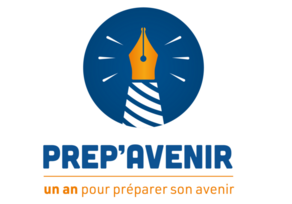 Formulaires d’engagement dans la formation Prep’AvenirDiplôme d’Université Prep’AvenirRépondre à l’indécision de bacheliers motivés. Une ambition qui se partageMesdames, Messieurs,Chaque année environ un tiers des étudiants inscrits en première année de Licence à l’Université d’Évry décroche très rapidement, pour disparaitre des cours et des amphithéâtres sans que l’on en comprenne précisément les raisons. Nous savons néanmoins depuis peu, que la majorité de ces étudiants ne se réinscrit pas l’année suivante dans un établissement relevant du Ministère de l’enseignement supérieur de la recherche et de l’innovation.Ce constat a été très finement documenté dans notre établissement par l’identification des baccalauréats d’origine et des filières universitaires concernées. C’est ainsi que près de 1 000 étudiants de L1 quittent chaque année l’établissement sans projet de formation, voire tout simplement sans projet de vie.Cette situation qui, à nos yeux est un non-sens, est engendrée notamment d’une part du fait de l’indécision des élèves au moment où ils doivent opérer un choix en classe de terminale, indécision qui perdure au-delà du baccalauréat et d’autre part par l’impossibilité qu’a aujourd’hui l’Université, de par sa structure héritée de son histoire, à proposer des parcours qui permettent à la jeunesse de faire un choix éclairé. Quitter l’université les mains vides est un triple gâchis humain, social et sociétal. Nous présumons aussi que cet état de fait n’est pas  propre à notre Université d’Evry, mais qu’il touche probablement des dizaines de milliers d’étudiants en France.Que faire ?Conçu sur le constat précédent et sur des enquêtes terrain et l’approche de dizaines de partenaires, le Diplôme d’Université Prep’Avenir (DU Prep’Avenir) se fixe pour ambition d’apporter une réponse adaptée et constructive afin de ne pas laisser des jeunes dans l’errance et face à eux-mêmes.Le DU Prep’Avenir est une formation d’un an, originale et unique en France. Elle est ainsi destinée aux bacheliers indécis, ceux qui forment l’essentiel de la population des décrocheurs de première année de Licence et qui, nous l’avons constaté, souhaitent bénéficier de temps et d’accompagnements pour mûrir un projet de formation ou bien de vie, et ce quel que soit leur projet. Il peut s’agir du besoin d’être accompagné vers les études supérieures (Licence, DUT ou BTS), ou bien vers l’engagement citoyen ou solidaire ou bien encore vers une insertion professionnelle rapide.Le dispositif de formation du DU Prep’Avenir est structuré en deux périodes, chacune ayant un contenu spécifique.o	La première période pose le cadre généralIl s’agit d’acquérir un socle commun de compétences et de savoirs transversaux qui seront utiles tout au long de la vie.Cette période est structurée en une quinzaine de modules parmi lesquels, la connaissance des fondements de la vie en société, du savoir-être, des techniques d’expression écrite et de prise de parole dans différents contextes, une initiation à la culture numérique, à la connaissance de l’environnement socio-professionnel, au design thinking, ou bien à ce que signifie de s’impliquer dans des projets associatifs, civiques ou solidaires...En parallèle à ce qui est apporté par ce socle commun, le DU organise des rencontres et des ateliers dont l’objet est d’ouvrir des horizons et des portes aux étudiants sur ce qu’est notre monde, ce qu’est l’art, la culture et la façon dont ils sont les symboles des sociétés et comment ils les structurent ; les grands enjeux, notamment ceux touchant à notre responsabilité et à nos possibilités d’agir pour un développement responsable, durable, partagé…o	La seconde période est celle du choix éclairéLes étudiants pourront choisir un des trois parcours suivants :accompagnement vers les études supérieures (Licence, DUT ou BTS) pour que l’intégration dans ces filières, l’année qui suit le DU soit une réussite,insertion rapide sur le marché du travail sans formation particulière ou au moyen de formations courtes et adaptées à l’emploi disponible,engagement citoyen et sociétal.Chacun de ces parcours comporte un temps d’immersion dans la filière d’enseignement supérieur visée, dans l’entreprise ou dans la structure où se réalisera l’engagement, avec toujours un accompagnement personnalisé et un renforcement des compétences fondamentales ainsi que des temps communs pour des ateliers d’ouverture au monde.La structuration de cette année de formation en deux périodes permet ainsi à chaque étudiant de choisir selon ses aspirations, en ayant pu toucher du doigt la voie vers laquelle il ou elle souhaite se diriger.La validation du diplôme se fera par contrôle continu et sur présentation d’un rapport d’immersion, de stage ou de projet personnel.De plus, pour celles et ceux qui auront fait le choix d’un emploi rapide ou bien de s’engager au service de la société ou des solidarités, un accompagnement vers les études supérieures à l’Université d’Évry est garanti jusqu’à trois ans après la validation du DU Prep’Avenir.Pourquoi s’impliquer et partager l’expérience du DU Prep’AvenirLe DU Prep’Avenir va ouvrir pour la première fois à la rentrée universitaire 2020-2021. Il a pour ambition, vous l’avez vu, d’apporter une réponse à une question systémique qui dépasse largement le seul contexte de l’Université d’Evry.Vous avez été approché parce que vous avez une expertise et des compétences qui sont en rapport et cohérents avec les enjeux soulevés par l’impréparation (et l’indécision qu’elle emporte) vécue par une part significative de la jeunesse alors qu’il faut se positionner au sortir du baccalauréat.L’enseignement supérieur peut-être une voie logique mais, pour ces jeunes, il leur faut une préparation active parce que nous savons qu’il manque un certain nombre de compétences fondamentales ou bien que leur environnement immédiat n’est pas favorable.Ailleurs l’enseignement supérieur ne correspond en rien aux attentes immédiates, et il est de fait un choix par défaut qui ne satisfait ni aux étudiants ni au corps enseignant qui n’est pas formé pour répondre à de telles problématiques. Nous sommes convaincus qu’alors une expérience d’engagement civique ou sociétale bien menée, ou professionnelle enrichissante tant sur les plans humains que techniques apportera une profondeur de vue sur ce qu’est la vie et la place et la valeur d’une formation supérieure. Nous gageons que le besoin aura muri, la précision de sa formulation également.Ce document va vous permettre de découvrir l’éventail des compétences que nous souhaitons voir acquérir au cours de cette année originale. Nous souhaitons que vous puissiez en prendre connaissance en amont d’une rencontre rassemblant l’ensemble des partenaires qui ont été approché afin de vous positionner sur le secteur qui est le plus proche de vos affinités et compétences.Par notre implication collective au sein d’une équipe pédagogique, le DU Prep’Avenir pourra contribuer à soulager le triple gâchis humain, social et sociétal que représente l’errance à l’âge critique du passage à l’état adulte. Je vous remercie vivement et par avance de l’intérêt que vous portez à cette expérience unique au service de la jeunesse et de notre pays.Patrick CurmiPrésident de l’Université d’Evry-Val-d’EssonneSommaireUE 1.1 Technique d'expression orale				p.5UE 1.2 Connaissance de soi S1					p.6UE 1.3 Connaissance de soi S2					p.7UE 1.4 Atelier coaching de groupe S1				p.8UE 1.5 Atelier coaching de groupe S2				p.9UE 1.6 Coaching individuel S1					p.10UE 1.7 Coaching individuel S2					p.11UE 2.1 Démarche vie professionnelle et quotidienne		p.12UE 2.2 Préparation à l'orientation S1				p.13UE 2.3 Préparation dossier candidature orientation S2		p.14UE 3.1 Culture numérique					p.15UE 3.2 Langue vivante S1					p.16UE 3.3 Langue vivante S2					p.17UE 3.4 Enseignement disciplinaire S1				p.18UE 3.5 Enseignement disciplinaire S2				p.19UE 4.1 Théorie vie quotidienne					p.20UE 4.2 Vie professionnelle S1					p.21UE 4.3 Vie professionnelle S2					p.22UE 5.1 Définir un projet						p.23UE 5.2 Méthodologie de la démarche projet			p.24UE 5.3 Pratique démarche projet	S2				p.25UE 5.4 Rédaction d'un travail de fin de Formation			p.26UE 6.1 Ateliers découvertes milieux professionnels			p.27UE 6.2 Organisation des structures S2				p.28UE 6.3 Ouverture sur le monde S1				p.29UE 6.4 Ouverture sur le monde S2				p.30Parcours Vers l’Enseignement Supérieur 1 - licence			p.31Parcours Vers l’Enseignement Supérieur 2 - BTS / DUT		p.32Parcours Vers l’Emploi  						p.33Formation certifiante transversale				p.34Parcours Vers l’Engagement Civique ou solidaire                                      p.35*Université d'Evry Val d'Essonne - DU Prep'AvenirUniversité d'Evry Val d'Essonne - DU Prep'AvenirUniversité d'Evry Val d'Essonne - DU Prep'AvenirDomaine : Accompagnement personnelDomaine : Accompagnement personnelDomaine : Accompagnement personnelUnité d'enseignement 1.1 S1 : Technique d'expression oraleUnité d'enseignement 1.1 S1 : Technique d'expression oraleUnité d'enseignement 1.1 S1 : Technique d'expression oraleSemestre : 1Compétence visée : 1.2 Communiquer oralementCompétence visée : 1.2 Communiquer oralementNombre d'heure : 12hLieu : Espace Prep'AvenirLieu : Espace Prep'AvenirFormat :        Cours / TD / TP    3h de CM et 9h de TD                                               Format :        Cours / TD / TP    3h de CM et 9h de TD                                               Format :        Cours / TD / TP    3h de CM et 9h de TD                                               1) Présentation et méthode d'expression orale (posture, ton, niveau de langage, vocabulaire,…) : 3h au total1) Présentation et méthode d'expression orale (posture, ton, niveau de langage, vocabulaire,…) : 3h au total1) Présentation et méthode d'expression orale (posture, ton, niveau de langage, vocabulaire,…) : 3h au total2) Mise en situation (entretien, exposé, simulation) : 3h au total2) Mise en situation (entretien, exposé, simulation) : 3h au total2) Mise en situation (entretien, exposé, simulation) : 3h au total3) Expression orale ou théâtrale : 6h au total3) Expression orale ou théâtrale : 6h au total3) Expression orale ou théâtrale : 6h au totalContenu :                                                                                                                                                                                                               Notions principales de la communication, techniques de base pour communiquer à l'oral ; art oratoire ; techniques théâtrales ; travail sur la respiration, la posture, le regard et l'attitude ; notions sur l'écoute active ; comment construire un argumentaire ; organiser le discours ; notions de PNL.Contenu :                                                                                                                                                                                                               Notions principales de la communication, techniques de base pour communiquer à l'oral ; art oratoire ; techniques théâtrales ; travail sur la respiration, la posture, le regard et l'attitude ; notions sur l'écoute active ; comment construire un argumentaire ; organiser le discours ; notions de PNL.Contenu :                                                                                                                                                                                                               Notions principales de la communication, techniques de base pour communiquer à l'oral ; art oratoire ; techniques théâtrales ; travail sur la respiration, la posture, le regard et l'attitude ; notions sur l'écoute active ; comment construire un argumentaire ; organiser le discours ; notions de PNL.Profil des intervenants recherchés :            Enseignant / formateur en communication : Présentation et méthode d'expression orale (posture, ton, niveau de langage, vocabulaire) 3hConseiller ou enseignant / formateur en communication ou professionnel dont la compétence visée est au cœur de son métier ou de son exercice : Mises en situation (entretien, exposé, simulation) 3h- Professeur d’expression orale ou de théâtre : Expression théâtrale 6hProfil des intervenants recherchés :            Enseignant / formateur en communication : Présentation et méthode d'expression orale (posture, ton, niveau de langage, vocabulaire) 3hConseiller ou enseignant / formateur en communication ou professionnel dont la compétence visée est au cœur de son métier ou de son exercice : Mises en situation (entretien, exposé, simulation) 3h- Professeur d’expression orale ou de théâtre : Expression théâtrale 6hProfil des intervenants recherchés :            Enseignant / formateur en communication : Présentation et méthode d'expression orale (posture, ton, niveau de langage, vocabulaire) 3hConseiller ou enseignant / formateur en communication ou professionnel dont la compétence visée est au cœur de son métier ou de son exercice : Mises en situation (entretien, exposé, simulation) 3h- Professeur d’expression orale ou de théâtre : Expression théâtrale 6hPartenairePartenairePartenaireNom de la structure ou du lycée :Nom de la structure ou du lycée :Nom de la structure ou du lycée :Nom et prénom du ou des intervenants :Nom et prénom du ou des intervenants :Nom et prénom du ou des intervenants :(Merci de joindre  le CV de chaque intervenant avec votre réponse)(Merci de joindre  le CV de chaque intervenant avec votre réponse)(Merci de joindre  le CV de chaque intervenant avec votre réponse)Nombre maximum d'étudiants souhaitable pour réaliser cette formation:Nombre maximum d'étudiants souhaitable pour réaliser cette formation:Nombre maximum d'étudiants souhaitable pour réaliser cette formation:Disponibilités en semaine à partir de septembre : Disponibilités en semaine à partir de septembre : Disponibilités en semaine à partir de septembre : □     Lundi entre 8h30 et 12h□         Lundi entre 13h30 et 17h□     Mardi entre 8h30 et 12h□        Mardi entre 13h30 et 17h□     Mercredi entre 8h30 et 12h□        Mercredi entre 13h30 et 17h□     Jeudi entre 8h30 et 12h□        Jeudi entre 13h30 et 17h□     Vendredi entre 8h30 et 12h□        Vendredi entre 13h30 et 17hCommentaires :Commentaires :Commentaires :Université d'Evry Val d'Essonne - DU Prep'AvenirUniversité d'Evry Val d'Essonne - DU Prep'AvenirUniversité d'Evry Val d'Essonne - DU Prep'AvenirDomaine : Accompagnement personnelDomaine : Accompagnement personnelDomaine : Accompagnement personnelUnité d’enseignement UE 1.2 S1 : Connaissance de soi  Unité d’enseignement UE 1.2 S1 : Connaissance de soi  Unité d’enseignement UE 1.2 S1 : Connaissance de soi  Semestre : 1Compétences visées : 3.3 Gérer ses émotions dans un cadre professionnel4.4 Agir en lien avec ses valeurs5.3 S'approprier une méthode d'apprentissage personnelCompétences visées : 3.3 Gérer ses émotions dans un cadre professionnel4.4 Agir en lien avec ses valeurs5.3 S'approprier une méthode d'apprentissage personnelNombre d'heure : 6hLieu : Espace Prep'AvenirLieu : Espace Prep'AvenirFormat : Ateliers                                                 Format : Ateliers                                                 Format : Ateliers                                                 1) Identifier les émotions 1h30  au total                                                                                                                                 2) Définir ses valeurs 1h30 au total                                                                                                                                           3) apprendre à apprendre 3h au total1) Identifier les émotions 1h30  au total                                                                                                                                 2) Définir ses valeurs 1h30 au total                                                                                                                                           3) apprendre à apprendre 3h au total1) Identifier les émotions 1h30  au total                                                                                                                                 2) Définir ses valeurs 1h30 au total                                                                                                                                           3) apprendre à apprendre 3h au totalContenu :Définition de ce que l’on peut qualifier d’émotions ; écouter ses émotions pour mieux savoir les gérer ; signification de chacune des émotions (besoins exprimés) ; définition des valeurs ; identifier et décrire les valeurs ; relier les valeurs et les actes, sont-ils en cohérence ? Stratégies d'apprentissage, mieux connaître pour mieux apprendre                                                                                                                                                                                                              Contenu :Définition de ce que l’on peut qualifier d’émotions ; écouter ses émotions pour mieux savoir les gérer ; signification de chacune des émotions (besoins exprimés) ; définition des valeurs ; identifier et décrire les valeurs ; relier les valeurs et les actes, sont-ils en cohérence ? Stratégies d'apprentissage, mieux connaître pour mieux apprendre                                                                                                                                                                                                              Contenu :Définition de ce que l’on peut qualifier d’émotions ; écouter ses émotions pour mieux savoir les gérer ; signification de chacune des émotions (besoins exprimés) ; définition des valeurs ; identifier et décrire les valeurs ; relier les valeurs et les actes, sont-ils en cohérence ? Stratégies d'apprentissage, mieux connaître pour mieux apprendre                                                                                                                                                                                                              Profil des intervenants recherchés :Coach- Enseignant en pédagogie (sur la partie stratégie d'apprentissage)                                                                                                                                                                                                                        Profil des intervenants recherchés :Coach- Enseignant en pédagogie (sur la partie stratégie d'apprentissage)                                                                                                                                                                                                                        Profil des intervenants recherchés :Coach- Enseignant en pédagogie (sur la partie stratégie d'apprentissage)                                                                                                                                                                                                                        PartenairePartenairePartenaireNom de la structure ou du lycée :Nom de la structure ou du lycée :Nom de la structure ou du lycée :Nom et prénom du ou des intervenants :Nom et prénom du ou des intervenants :Nom et prénom du ou des intervenants :(Merci de joindre  le CV de chaque intervenant avec votre réponse)(Merci de joindre  le CV de chaque intervenant avec votre réponse)(Merci de joindre  le CV de chaque intervenant avec votre réponse)Nombre maximum d'étudiants souhaitable pour réaliser cette formation:Nombre maximum d'étudiants souhaitable pour réaliser cette formation:Nombre maximum d'étudiants souhaitable pour réaliser cette formation:Disponibilités en semaine à partir de septembre : Disponibilités en semaine à partir de septembre : Disponibilités en semaine à partir de septembre : □     Lundi entre 8h30 et 12h□         Lundi entre 13h30 et 17h□     Mardi entre 8h30 et 12h□        Mardi entre 13h30 et 17h□     Mercredi entre 8h30 et 12h□        Mercredi entre 13h30 et 17h□     Jeudi entre 8h30 et 12h□        Jeudi entre 13h30 et 17h□     Vendredi entre 8h30 et 12h□        Vendredi entre 13h30 et 17hCommentaires :Commentaires :Commentaires :Université d'Evry Val d'Essonne - DU Prep'AvenirUniversité d'Evry Val d'Essonne - DU Prep'AvenirUniversité d'Evry Val d'Essonne - DU Prep'AvenirDomaine : Accompagnement personnelDomaine : Accompagnement personnelDomaine : Accompagnement personnelUnité d'enseignement UE 1.3 S2 : Connaissance de soi  Unité d'enseignement UE 1.3 S2 : Connaissance de soi  Unité d'enseignement UE 1.3 S2 : Connaissance de soi  Semestre : 2Compétences visées :3.1 Reconnaître et appliquer les codes sociétaux et professionnels3.2 Mettre en avant sa personnalité, ses opinions en respectant les codes sociétaux3.3 Gérer ses émotions dans un cadre professionnel4.4 Agir en lien avec ses valeursCompétences visées :3.1 Reconnaître et appliquer les codes sociétaux et professionnels3.2 Mettre en avant sa personnalité, ses opinions en respectant les codes sociétaux3.3 Gérer ses émotions dans un cadre professionnel4.4 Agir en lien avec ses valeursNombre d'heure : 6hLieu : Espace Prep'AvenirLieu : Espace Prep'AvenirFormat : Ateliers de renforcement comportemental                                                   Format : Ateliers de renforcement comportemental                                                   Format : Ateliers de renforcement comportemental                                                   (2 ateliers de 3h)(2 ateliers de 3h)(2 ateliers de 3h)Contenu :Analyse de situations (en groupe) vécues dans chaque parcours durant l'immersion (tous parcours confondus) ; perception et la mise en application des codes professionnels ; échanges sur les rapports avec la hiérarchie et avec les collègues ; quel professionnel, l’étudiant souhaite-t-il devenir ? Contenu :Analyse de situations (en groupe) vécues dans chaque parcours durant l'immersion (tous parcours confondus) ; perception et la mise en application des codes professionnels ; échanges sur les rapports avec la hiérarchie et avec les collègues ; quel professionnel, l’étudiant souhaite-t-il devenir ? Contenu :Analyse de situations (en groupe) vécues dans chaque parcours durant l'immersion (tous parcours confondus) ; perception et la mise en application des codes professionnels ; échanges sur les rapports avec la hiérarchie et avec les collègues ; quel professionnel, l’étudiant souhaite-t-il devenir ? Profil des intervenants recherchés: Enseignant, formateur ou professionnel dont les compétences visées sont au cœur de son métier ou exercice Conseiller Coach                                                                                                                                                    Profil des intervenants recherchés: Enseignant, formateur ou professionnel dont les compétences visées sont au cœur de son métier ou exercice Conseiller Coach                                                                                                                                                    Profil des intervenants recherchés: Enseignant, formateur ou professionnel dont les compétences visées sont au cœur de son métier ou exercice Conseiller Coach                                                                                                                                                    PartenairePartenairePartenaireNom de la structure ou du lycée :Nom de la structure ou du lycée :Nom de la structure ou du lycée :Nom et prénom du ou des intervenants :Nom et prénom du ou des intervenants :Nom et prénom du ou des intervenants :(Merci de joindre  le CV de chaque intervenant avec votre réponse)(Merci de joindre  le CV de chaque intervenant avec votre réponse)(Merci de joindre  le CV de chaque intervenant avec votre réponse)Nombre maximum d'étudiants souhaitable pour réaliser cette formation :Nombre maximum d'étudiants souhaitable pour réaliser cette formation :Nombre maximum d'étudiants souhaitable pour réaliser cette formation :Disponibilités en semaine à partir de septembre : Disponibilités en semaine à partir de septembre : Disponibilités en semaine à partir de septembre : □     Lundi entre 8h30 et 12h□         Lundi entre 13h30 et 17h□     Mardi entre 8h30 et 12h□        Mardi entre 13h30 et 17h□     Mercredi entre 8h30 et 12h□        Mercredi entre 13h30 et 17h□     Jeudi entre 8h30 et 12h□        Jeudi entre 13h30 et 17h□     Vendredi entre 8h30 et 12h□        Vendredi entre 13h30 et 17hCommentaires :Commentaires :Commentaires :Université d'Evry Val d'Essonne - DU Prep'AvenirUniversité d'Evry Val d'Essonne - DU Prep'AvenirUniversité d'Evry Val d'Essonne - DU Prep'AvenirDomaine : Accompagnement personnelDomaine : Accompagnement personnelDomaine : Accompagnement personnelUnité d'enseignement 1.4.S1 : Atelier coaching de groupe Unité d'enseignement 1.4.S1 : Atelier coaching de groupe Unité d'enseignement 1.4.S1 : Atelier coaching de groupe Semestre : 1Compétences visées : 4.2 Déterminer un projet personnel4.5 Identifier les sources de motivationCompétences visées : 4.2 Déterminer un projet personnel4.5 Identifier les sources de motivationNombre d'heure : 3hLieu : Espace Prep'AvenirLieu : Espace Prep'AvenirFormat : Ateliers de groupe                                                        Format : Ateliers de groupe                                                        Format : Ateliers de groupe                                                         1) présentation du coaching 1h30 au total (équipe pédagogique de l’université associée aux partenaires) 2) besoins et motivation 1h30 au total 1) présentation du coaching 1h30 au total (équipe pédagogique de l’université associée aux partenaires) 2) besoins et motivation 1h30 au total 1) présentation du coaching 1h30 au total (équipe pédagogique de l’université associée aux partenaires) 2) besoins et motivation 1h30 au totalContenu :  Présentation du coaching : Définir et différencier l'accompagnement/ le mentoring/ le soutien/ l'entrainement (coaching) Concept de la motivation ; hiérarchie des besoins selon la pyramide de MaslowLien entre projection et motivationPrésenter l'organisation des séances de coaching et toutes les modalités (confidentialité, les intervenants...) Contenu :  Présentation du coaching : Définir et différencier l'accompagnement/ le mentoring/ le soutien/ l'entrainement (coaching) Concept de la motivation ; hiérarchie des besoins selon la pyramide de MaslowLien entre projection et motivationPrésenter l'organisation des séances de coaching et toutes les modalités (confidentialité, les intervenants...) Contenu :  Présentation du coaching : Définir et différencier l'accompagnement/ le mentoring/ le soutien/ l'entrainement (coaching) Concept de la motivation ; hiérarchie des besoins selon la pyramide de MaslowLien entre projection et motivationPrésenter l'organisation des séances de coaching et toutes les modalités (confidentialité, les intervenants...) Profil des intervenants recherchés : Coach Profil des intervenants recherchés : Coach Profil des intervenants recherchés : Coach PartenairePartenairePartenaireNom de la structure ou du lycée :Nom de la structure ou du lycée :Nom de la structure ou du lycée :Nom et prénom du ou des intervenants :Nom et prénom du ou des intervenants :Nom et prénom du ou des intervenants :(Merci de joindre  le CV de chaque intervenant avec votre réponse)(Merci de joindre  le CV de chaque intervenant avec votre réponse)(Merci de joindre  le CV de chaque intervenant avec votre réponse)Nombre maximum d'étudiants souhaitable pour réaliser cette formation :Nombre maximum d'étudiants souhaitable pour réaliser cette formation :Nombre maximum d'étudiants souhaitable pour réaliser cette formation :Disponibilités en semaine à partir de septembre : Disponibilités en semaine à partir de septembre : Disponibilités en semaine à partir de septembre : □     Lundi entre 8h30 et 12h□         Lundi entre 13h30 et 17h□     Mardi entre 8h30 et 12h□        Mardi entre 13h30 et 17h□     Mercredi entre 8h30 et 12h□        Mercredi entre 13h30 et 17h□     Jeudi entre 8h30 et 12h□        Jeudi entre 13h30 et 17h□     Vendredi entre 8h30 et 12h□        Vendredi entre 13h30 et 17hCommentaires :Commentaires :Commentaires :Université d'Evry Val d'Essonne - DU Prep'AvenirUniversité d'Evry Val d'Essonne - DU Prep'AvenirUniversité d'Evry Val d'Essonne - DU Prep'AvenirDomaine : Accompagnement personnelDomaine : Accompagnement personnelDomaine : Accompagnement personnelUnité d'enseignement 1.5.S2 : Atelier coaching de groupeUnité d'enseignement 1.5.S2 : Atelier coaching de groupeUnité d'enseignement 1.5.S2 : Atelier coaching de groupeSemestre : 2Compétences visées : 4.2 Déterminer un projet personnel4.5 Identifier les sources de motivationCompétences visées : 4.2 Déterminer un projet personnel4.5 Identifier les sources de motivationNombre d'heure : 1H30Lieu : Espace Prep'AvenirLieu : Espace Prep'AvenirFormat : Atelier de groupe d’1h30                                                     Format : Atelier de groupe d’1h30                                                     Format : Atelier de groupe d’1h30                                                     Contenu : Présenter des outils de coaching pour réussir son projetPrésenter des types d’exercices et de protocoles (comme en PNL : cercle d'excellence, ligne du temps, ancrages)Présenter l'organisation des séances de coaching et toutes les modalités (confidentialité, les intervenants...) au cours du second semestre                                                                                                                                                                                                                Contenu : Présenter des outils de coaching pour réussir son projetPrésenter des types d’exercices et de protocoles (comme en PNL : cercle d'excellence, ligne du temps, ancrages)Présenter l'organisation des séances de coaching et toutes les modalités (confidentialité, les intervenants...) au cours du second semestre                                                                                                                                                                                                                Contenu : Présenter des outils de coaching pour réussir son projetPrésenter des types d’exercices et de protocoles (comme en PNL : cercle d'excellence, ligne du temps, ancrages)Présenter l'organisation des séances de coaching et toutes les modalités (confidentialité, les intervenants...) au cours du second semestre                                                                                                                                                                                                                Profil des intervenants recherchés :      Coach                                                                                                                                               Profil des intervenants recherchés :      Coach                                                                                                                                               Profil des intervenants recherchés :      Coach                                                                                                                                               PartenairePartenairePartenaireNom de la structure ou du lycée :Nom de la structure ou du lycée :Nom de la structure ou du lycée :Nom et prénom du ou des intervenants :Nom et prénom du ou des intervenants :Nom et prénom du ou des intervenants :(Merci de joindre  le CV de chaque intervenant avec votre réponse)(Merci de joindre  le CV de chaque intervenant avec votre réponse)(Merci de joindre  le CV de chaque intervenant avec votre réponse)Nombre maximum d'étudiants souhaitable pour réaliser cette formation :Nombre maximum d'étudiants souhaitable pour réaliser cette formation :Nombre maximum d'étudiants souhaitable pour réaliser cette formation :Disponibilités en semaine à partir de septembre : Disponibilités en semaine à partir de septembre : Disponibilités en semaine à partir de septembre : □     Lundi entre 8h30 et 12h□         Lundi entre 13h30 et 17h□     Mardi entre 8h30 et 12h□        Mardi entre 13h30 et 17h□     Mercredi entre 8h30 et 12h□        Mercredi entre 13h30 et 17h□     Jeudi entre 8h30 et 12h□        Jeudi entre 13h30 et 17h□     Vendredi entre 8h30 et 12h□        Vendredi entre 13h30 et 17hCommentaires :Commentaires :Commentaires :Université d'Evry Val d'Essonne - DU Prep'AvenirUniversité d'Evry Val d'Essonne - DU Prep'AvenirUniversité d'Evry Val d'Essonne - DU Prep'AvenirDomaine : Accompagnement personnelDomaine : Accompagnement personnelDomaine : Accompagnement personnelUnité d'enseignement 1.6.S.1 : Coaching individuelUnité d'enseignement 1.6.S.1 : Coaching individuelUnité d'enseignement 1.6.S.1 : Coaching individuelSemestre : 1Compétences visées : 4.2 Déterminer un projet personnel4.5 Identifier les sources de motivationCompétences visées : 4.2 Déterminer un projet personnel4.5 Identifier les sources de motivationNombre d'heure : 1h30Lieu : Espace Prep'AvenirLieu : Espace Prep'AvenirFormat :    2 séances de 45 minutes par étudiant                                                      Format :    2 séances de 45 minutes par étudiant                                                      Format :    2 séances de 45 minutes par étudiant                                                      Contenu :  Déterminer un projet (un objectif positif, motivant, réaliste et réalisable, en accord avec ses valeurs)Premières actions à mettre en place.                                                                                                                                                                                                            Contenu :  Déterminer un projet (un objectif positif, motivant, réaliste et réalisable, en accord avec ses valeurs)Premières actions à mettre en place.                                                                                                                                                                                                            Contenu :  Déterminer un projet (un objectif positif, motivant, réaliste et réalisable, en accord avec ses valeurs)Premières actions à mettre en place.                                                                                                                                                                                                            Profil des intervenants recherchés: Coach                                                                                                                                                    Profil des intervenants recherchés: Coach                                                                                                                                                    Profil des intervenants recherchés: Coach                                                                                                                                                    PartenairePartenairePartenaireNom de la structure ou du lycée :Nom de la structure ou du lycée :Nom de la structure ou du lycée :Nom et prénom du ou des intervenants :Nom et prénom du ou des intervenants :Nom et prénom du ou des intervenants :(Merci de joindre  le CV de chaque intervenant avec votre réponse)(Merci de joindre  le CV de chaque intervenant avec votre réponse)(Merci de joindre  le CV de chaque intervenant avec votre réponse)Nombre maximum d'étudiants souhaitable pour réaliser cette formation :Nombre maximum d'étudiants souhaitable pour réaliser cette formation :Nombre maximum d'étudiants souhaitable pour réaliser cette formation :Disponibilités en semaine à partir de septembre : Disponibilités en semaine à partir de septembre : Disponibilités en semaine à partir de septembre : □     Lundi entre 8h30 et 12h□         Lundi entre 13h30 et 17h□     Mardi entre 8h30 et 12h□        Mardi entre 13h30 et 17h□     Mercredi entre 8h30 et 12h□        Mercredi entre 13h30 et 17h□     Jeudi entre 8h30 et 12h□        Jeudi entre 13h30 et 17h□     Vendredi entre 8h30 et 12h□        Vendredi entre 13h30 et 17hCommentaires :Commentaires :Commentaires :Université d'Evry Val d'Essonne - DU Prep'AvenirUniversité d'Evry Val d'Essonne - DU Prep'AvenirUniversité d'Evry Val d'Essonne - DU Prep'AvenirDomaine : Accompagnement personnelDomaine : Accompagnement personnelDomaine : Accompagnement personnelUnité d'enseignement 1.7.S.2 : Coaching individuelUnité d'enseignement 1.7.S.2 : Coaching individuelUnité d'enseignement 1.7.S.2 : Coaching individuelSemestre : 2Compétences visées : 4.2 Déterminer un projet personnel4.5 Identifier les sources de motivationCompétences visées : 4.2 Déterminer un projet personnel4.5 Identifier les sources de motivationNombre d'heure : 1h30Lieu : Espace Prep'AvenirLieu : Espace Prep'AvenirFormat :    2 séances de 45 minutes par étudiant                                                      Format :    2 séances de 45 minutes par étudiant                                                      Format :    2 séances de 45 minutes par étudiant                                                      Contenu :  Vérifier les contours de l'objectifRepérer les ressources et les obstaclesTester et renforcer la motivationContinuer les actions, pont vers le futurContenu :  Vérifier les contours de l'objectifRepérer les ressources et les obstaclesTester et renforcer la motivationContinuer les actions, pont vers le futurContenu :  Vérifier les contours de l'objectifRepérer les ressources et les obstaclesTester et renforcer la motivationContinuer les actions, pont vers le futurProfil des intervenants recherchés : Coach                                                                                                                                                    Profil des intervenants recherchés : Coach                                                                                                                                                    Profil des intervenants recherchés : Coach                                                                                                                                                    PartenairePartenairePartenaireNom de la structure ou du lycée :Nom de la structure ou du lycée :Nom de la structure ou du lycée :Nom et prénom du ou des intervenants :Nom et prénom du ou des intervenants :Nom et prénom du ou des intervenants :(Merci de joindre  le CV de chaque intervenant avec votre réponse)(Merci de joindre  le CV de chaque intervenant avec votre réponse)(Merci de joindre  le CV de chaque intervenant avec votre réponse)Nombre maximum d'étudiants souhaitable pour réaliser cette formation :Nombre maximum d'étudiants souhaitable pour réaliser cette formation :Nombre maximum d'étudiants souhaitable pour réaliser cette formation :Disponibilités en semaine à partir de septembre : Disponibilités en semaine à partir de septembre : Disponibilités en semaine à partir de septembre : □     Lundi entre 8h30 et 12h□         Lundi entre 13h30 et 17h□     Mardi entre 8h30 et 12h□        Mardi entre 13h30 et 17h□     Mercredi entre 8h30 et 12h□        Mercredi entre 13h30 et 17h□     Jeudi entre 8h30 et 12h□        Jeudi entre 13h30 et 17h□     Vendredi entre 8h30 et 12h□        Vendredi entre 13h30 et 17hCommentaires :Commentaires :Commentaires :Université d'Evry Val d'Essonne - DU Prep'AvenirUniversité d'Evry Val d'Essonne - DU Prep'AvenirUniversité d'Evry Val d'Essonne - DU Prep'AvenirDomaine : Enseignement en appui à l’orientationDomaine : Enseignement en appui à l’orientationDomaine : Enseignement en appui à l’orientationUnité d'enseignement 2.1.S.1 : Démarche vie professionnelle et quotidienneUnité d'enseignement 2.1.S.1 : Démarche vie professionnelle et quotidienneUnité d'enseignement 2.1.S.1 : Démarche vie professionnelle et quotidienneSemestre : 1Compétence visée : Rédiger des écrits professionnelsCompétence visée : Rédiger des écrits professionnelsNombre d'heure : 9hLieu : Espace Prep'AvenirLieu : Espace Prep'AvenirFormat : Cours / TP = 6h + étude de cas à distance + présentation en groupe (classe inversée) = 3h Format : Cours / TP = 6h + étude de cas à distance + présentation en groupe (classe inversée) = 3h Format : Cours / TP = 6h + étude de cas à distance + présentation en groupe (classe inversée) = 3h Contenu : Démarches de la vie professionnelle : Présenter et rédiger un texte à visée professionnelle avec la forme et les codes adéquats… idem pour les démarches administratives de la vie quotidienne                                                                                                                                                                                                            Contenu : Démarches de la vie professionnelle : Présenter et rédiger un texte à visée professionnelle avec la forme et les codes adéquats… idem pour les démarches administratives de la vie quotidienne                                                                                                                                                                                                            Contenu : Démarches de la vie professionnelle : Présenter et rédiger un texte à visée professionnelle avec la forme et les codes adéquats… idem pour les démarches administratives de la vie quotidienne                                                                                                                                                                                                            Profil des intervenants recherchés :        RecruteurConseiller insertion Travailleur socialProfessionnel dont les compétences visées sont au cœur de son métier ou de son exerciceProfil des intervenants recherchés :        RecruteurConseiller insertion Travailleur socialProfessionnel dont les compétences visées sont au cœur de son métier ou de son exerciceProfil des intervenants recherchés :        RecruteurConseiller insertion Travailleur socialProfessionnel dont les compétences visées sont au cœur de son métier ou de son exercicePartenairePartenairePartenaireNom de la structure ou du lycée :Nom de la structure ou du lycée :Nom de la structure ou du lycée :Nom et prénom du ou des intervenants :Nom et prénom du ou des intervenants :Nom et prénom du ou des intervenants :(Merci de joindre  le CV de chaque intervenant avec votre réponse)(Merci de joindre  le CV de chaque intervenant avec votre réponse)(Merci de joindre  le CV de chaque intervenant avec votre réponse)Nombre maximum d'étudiants souhaitable pour réaliser cette formation :Nombre maximum d'étudiants souhaitable pour réaliser cette formation :Nombre maximum d'étudiants souhaitable pour réaliser cette formation :Disponibilités en semaine à partir de septembre : Disponibilités en semaine à partir de septembre : Disponibilités en semaine à partir de septembre : □     Lundi entre 8h30 et 12h□         Lundi entre 13h30 et 17h□     Mardi entre 8h30 et 12h□        Mardi entre 13h30 et 17h□     Mercredi entre 8h30 et 12h□        Mercredi entre 13h30 et 17h□     Jeudi entre 8h30 et 12h□        Jeudi entre 13h30 et 17h□     Vendredi entre 8h30 et 12h□        Vendredi entre 13h30 et 17hCommentaires :Commentaires :Commentaires :Université d'Evry Val d'Essonne - DU Prep'AvenirUniversité d'Evry Val d'Essonne - DU Prep'AvenirUniversité d'Evry Val d'Essonne - DU Prep'AvenirDomaine : Enseignement en appui à l’orientationDomaine : Enseignement en appui à l’orientationDomaine : Enseignement en appui à l’orientationUnité d'enseignement 2.2.S.1 : Préparation à l'orientationUnité d'enseignement 2.2.S.1 : Préparation à l'orientationUnité d'enseignement 2.2.S.1 : Préparation à l'orientationSemestre : 1Compétence visée : 4.2 Déterminer un projet personnel d’orientationCompétence visée : 4.2 Déterminer un projet personnel d’orientationNombre d'heure : 10h30Lieu : Espace Prep'AvenirLieu : Espace Prep'AvenirFormat : Ateliers en petits groupes : un total de 10h                                            Format : Ateliers en petits groupes : un total de 10h                                            Format : Ateliers en petits groupes : un total de 10h                                            1) Présentation des parcours possibles2) Recherches et pistes de réflexions sur l'orientation vers un parcours3) Produire des documents en lien avec son orientation1) Présentation des parcours possibles2) Recherches et pistes de réflexions sur l'orientation vers un parcours3) Produire des documents en lien avec son orientation1) Présentation des parcours possibles2) Recherches et pistes de réflexions sur l'orientation vers un parcours3) Produire des documents en lien avec son orientationContenu :Echanges, informations, documentation sur les différents parcours, quel parcours pour quel profilAide à la recherche Méthodologie CV, lettre de motivation…                                                                                              Contenu :Echanges, informations, documentation sur les différents parcours, quel parcours pour quel profilAide à la recherche Méthodologie CV, lettre de motivation…                                                                                              Contenu :Echanges, informations, documentation sur les différents parcours, quel parcours pour quel profilAide à la recherche Méthodologie CV, lettre de motivation…                                                                                              Profil des intervenants recherchés :    Conseiller d’orientationService DOIP de l’Université d’Evry- Professionnel dont la compétence visée est son cœur de métier ou de son exercice Profil des intervenants recherchés :    Conseiller d’orientationService DOIP de l’Université d’Evry- Professionnel dont la compétence visée est son cœur de métier ou de son exercice Profil des intervenants recherchés :    Conseiller d’orientationService DOIP de l’Université d’Evry- Professionnel dont la compétence visée est son cœur de métier ou de son exercice PartenairePartenairePartenaireNom de la structure ou du lycée :Nom de la structure ou du lycée :Nom de la structure ou du lycée :Nom et prénom du ou des intervenants :Nom et prénom du ou des intervenants :Nom et prénom du ou des intervenants :(Merci de joindre  le CV de chaque intervenant avec votre réponse)(Merci de joindre  le CV de chaque intervenant avec votre réponse)(Merci de joindre  le CV de chaque intervenant avec votre réponse)Nombre maximum d'étudiants souhaitable pour réaliser cette formation :Nombre maximum d'étudiants souhaitable pour réaliser cette formation :Nombre maximum d'étudiants souhaitable pour réaliser cette formation :Disponibilités en semaine à partir de septembre : Disponibilités en semaine à partir de septembre : Disponibilités en semaine à partir de septembre : □     Lundi entre 8h30 et 12h□         Lundi entre 13h30 et 17h□     Mardi entre 8h30 et 12h□        Mardi entre 13h30 et 17h□     Mercredi entre 8h30 et 12h□        Mercredi entre 13h30 et 17h□     Jeudi entre 8h30 et 12h□        Jeudi entre 13h30 et 17h□     Vendredi entre 8h30 et 12h□        Vendredi entre 13h30 et 17hCommentaires :Commentaires :Commentaires :Université d'Evry Val d'Essonne - DU Prep'AvenirUniversité d'Evry Val d'Essonne - DU Prep'AvenirUniversité d'Evry Val d'Essonne - DU Prep'AvenirDomaine : Enseignement en appui à l’orientationDomaine : Enseignement en appui à l’orientationDomaine : Enseignement en appui à l’orientationUnité d'enseignement 2.3.S.2 : Préparation du dossier de candidature pour l'orientationUnité d'enseignement 2.3.S.2 : Préparation du dossier de candidature pour l'orientationUnité d'enseignement 2.3.S.2 : Préparation du dossier de candidature pour l'orientationSemestre : 2Compétence visée : 4.2 Déterminer un projet personnel d’orientationCompétence visée : 4.2 Déterminer un projet personnel d’orientationNombre d'heure : 5hLieu : Espace Prep'AvenirLieu : Espace Prep'AvenirFormat : Atelier en petits groupes                                                 Format : Atelier en petits groupes                                                 Format : Atelier en petits groupes                                                 Contenu :  Accompagnement à la rédaction de documents nécessaires aux dossiers de candidature Contenu :  Accompagnement à la rédaction de documents nécessaires aux dossiers de candidature Contenu :  Accompagnement à la rédaction de documents nécessaires aux dossiers de candidature Profil des intervenants recherchés:  Conseiller d’orientationService DOIP de l’Université d’Evry- Professionnel dont la compétence visée est son cœur de métier ou d’exercice Profil des intervenants recherchés:  Conseiller d’orientationService DOIP de l’Université d’Evry- Professionnel dont la compétence visée est son cœur de métier ou d’exercice Profil des intervenants recherchés:  Conseiller d’orientationService DOIP de l’Université d’Evry- Professionnel dont la compétence visée est son cœur de métier ou d’exercice PartenairePartenairePartenaireNom de la structure ou du lycée :Nom de la structure ou du lycée :Nom de la structure ou du lycée :Nom et prénom du ou des intervenants :Nom et prénom du ou des intervenants :Nom et prénom du ou des intervenants :(Merci de joindre  le CV de chaque intervenant avec votre réponse)(Merci de joindre  le CV de chaque intervenant avec votre réponse)(Merci de joindre  le CV de chaque intervenant avec votre réponse)Nombre maximum d'étudiants souhaitable pour réaliser cette formation :Nombre maximum d'étudiants souhaitable pour réaliser cette formation :Nombre maximum d'étudiants souhaitable pour réaliser cette formation :Disponibilités en semaine à partir de septembre : Disponibilités en semaine à partir de septembre : Disponibilités en semaine à partir de septembre : □     Lundi entre 8h30 et 12h□         Lundi entre 13h30 et 17h□     Mardi entre 8h30 et 12h□        Mardi entre 13h30 et 17h□     Mercredi entre 8h30 et 12h□        Mercredi entre 13h30 et 17h□     Jeudi entre 8h30 et 12h□        Jeudi entre 13h30 et 17h□     Vendredi entre 8h30 et 12h□        Vendredi entre 13h30 et 17hCommentaires :Commentaires :Commentaires :Université d'Evry Val d'Essonne - DU Prep'AvenirUniversité d'Evry Val d'Essonne - DU Prep'AvenirUniversité d'Evry Val d'Essonne - DU Prep'AvenirDomaine : Enseignements disciplinaires transversauxDomaine : Enseignements disciplinaires transversauxDomaine : Enseignements disciplinaires transversauxUnité d'enseignement 3.1.S.1 : Culture numériqueUnité d'enseignement 3.1.S.1 : Culture numériqueUnité d'enseignement 3.1.S.1 : Culture numériqueSemestre : 1Compétences visées : 2.1 Recueillir, organiser et diffuser de l'information2.2 Utiliser les logiciels du pack office2.3 Construire un réseau via internetCompétences visées : 2.1 Recueillir, organiser et diffuser de l'information2.2 Utiliser les logiciels du pack office2.3 Construire un réseau via internetNombre d'heure : 12hLieu: Espace Prep'AvenirLieu: Espace Prep'AvenirFormat : Cours / TP 1) Logiciels bureautiques et les outils multimédias2) Internet3) Réseaux sociaux                                                        Format : Cours / TP 1) Logiciels bureautiques et les outils multimédias2) Internet3) Réseaux sociaux                                                        Format : Cours / TP 1) Logiciels bureautiques et les outils multimédias2) Internet3) Réseaux sociaux                                                        Contenu : Excel, Word, Ppt : fonction pagination d'un document, mise en page, graphique, fonctions et calculs dans un tableau + animations avec son, images, conception graphique, mindmapping, ms project + utiliser des outils simples pour réaliser et diffuser une vidéo (notions de Formats vidéo)Méthode de recherche sur internet (vérifier les sources, droit d'auteur)Blogs,  sensibilisation aux usages des réseaux  (danger et respect) Contenu : Excel, Word, Ppt : fonction pagination d'un document, mise en page, graphique, fonctions et calculs dans un tableau + animations avec son, images, conception graphique, mindmapping, ms project + utiliser des outils simples pour réaliser et diffuser une vidéo (notions de Formats vidéo)Méthode de recherche sur internet (vérifier les sources, droit d'auteur)Blogs,  sensibilisation aux usages des réseaux  (danger et respect) Contenu : Excel, Word, Ppt : fonction pagination d'un document, mise en page, graphique, fonctions et calculs dans un tableau + animations avec son, images, conception graphique, mindmapping, ms project + utiliser des outils simples pour réaliser et diffuser une vidéo (notions de Formats vidéo)Méthode de recherche sur internet (vérifier les sources, droit d'auteur)Blogs,  sensibilisation aux usages des réseaux  (danger et respect) Profil des intervenants recherchés : Enseignant/ formateur en informatiqueService d'accompagnement aux usages du numérique de l’universitéProfessionnel dont les compétences visées sont au cœur du métier ou de l’exercice Profil des intervenants recherchés : Enseignant/ formateur en informatiqueService d'accompagnement aux usages du numérique de l’universitéProfessionnel dont les compétences visées sont au cœur du métier ou de l’exercice Profil des intervenants recherchés : Enseignant/ formateur en informatiqueService d'accompagnement aux usages du numérique de l’universitéProfessionnel dont les compétences visées sont au cœur du métier ou de l’exercice PartenairePartenairePartenaireNom de la structure ou du lycée :Nom de la structure ou du lycée :Nom de la structure ou du lycée :Nom et prénom du ou des intervenants :Nom et prénom du ou des intervenants :Nom et prénom du ou des intervenants :(Merci de joindre  le CV de chaque intervenant avec votre réponse)(Merci de joindre  le CV de chaque intervenant avec votre réponse)(Merci de joindre  le CV de chaque intervenant avec votre réponse)Nombre maximum d'étudiants souhaitable pour réaliser cette formation :Nombre maximum d'étudiants souhaitable pour réaliser cette formation :Nombre maximum d'étudiants souhaitable pour réaliser cette formation :Disponibilités en semaine à partir de septembre : Disponibilités en semaine à partir de septembre : Disponibilités en semaine à partir de septembre : □     Lundi entre 8h30 et 12h□         Lundi entre 13h30 et 17h□     Mardi entre 8h30 et 12h□        Mardi entre 13h30 et 17h□     Mercredi entre 8h30 et 12h□        Mercredi entre 13h30 et 17h□     Jeudi entre 8h30 et 12h□        Jeudi entre 13h30 et 17h□     Vendredi entre 8h30 et 12h□        Vendredi entre 13h30 et 17hCommentaires :Commentaires :Commentaires :Université d'Evry Val d'Essonne - DU Prep'AvenirUniversité d'Evry Val d'Essonne - DU Prep'AvenirUniversité d'Evry Val d'Essonne - DU Prep'AvenirDomaine : Enseignements disciplinaires transversauxDomaine : Enseignements disciplinaires transversauxDomaine : Enseignements disciplinaires transversauxUnité d'enseignement 3.2.S1 : Langue vivanteUnité d'enseignement 3.2.S1 : Langue vivanteUnité d'enseignement 3.2.S1 : Langue vivanteSemestre: 1Compétence visée: 1.3 Communiquer en anglaisCompétence visée: 1.3 Communiquer en anglaisNombre d'heure : 12hLieu: Espace Prep'AvenirLieu: Espace Prep'AvenirFormat:     Cours / TD                                                     Format:     Cours / TD                                                     Format:     Cours / TD                                                     Contenu:     Lire et comprendre des documents courts en anglais  Vocabulaire et formulations en lien avec les projets dans le cadre des études et dans le cadre professionnel + mots de liaisons Contenu:     Lire et comprendre des documents courts en anglais  Vocabulaire et formulations en lien avec les projets dans le cadre des études et dans le cadre professionnel + mots de liaisons Contenu:     Lire et comprendre des documents courts en anglais  Vocabulaire et formulations en lien avec les projets dans le cadre des études et dans le cadre professionnel + mots de liaisons Profil des intervenants recherchés:  Spécialiste en anglais plutôt orienté anglais professionnel Profil des intervenants recherchés:  Spécialiste en anglais plutôt orienté anglais professionnel Profil des intervenants recherchés:  Spécialiste en anglais plutôt orienté anglais professionnel PartenairePartenairePartenaireNom de la structure ou du lycée :Nom de la structure ou du lycée :Nom de la structure ou du lycée :Nom et prénom du ou des intervenants :Nom et prénom du ou des intervenants :Nom et prénom du ou des intervenants :(Merci de joindre  le CV de chaque intervenant avec votre réponse)(Merci de joindre  le CV de chaque intervenant avec votre réponse)(Merci de joindre  le CV de chaque intervenant avec votre réponse)Nombre maximum d'étudiants souhaitable pour réaliser cette formation :Nombre maximum d'étudiants souhaitable pour réaliser cette formation :Nombre maximum d'étudiants souhaitable pour réaliser cette formation :Disponibilités en semaine à partir de septembre : Disponibilités en semaine à partir de septembre : Disponibilités en semaine à partir de septembre : □     Lundi entre 8h30 et 12h□         Lundi entre 13h30 et 17h□     Mardi entre 8h30 et 12h□        Mardi entre 13h30 et 17h□     Mercredi entre 8h30 et 12h□        Mercredi entre 13h30 et 17h□     Jeudi entre 8h30 et 12h□        Jeudi entre 13h30 et 17h□     Vendredi entre 8h30 et 12h□        Vendredi entre 13h30 et 17hCommentaires :Commentaires :Commentaires :Université d'Evry Val d'Essonne - DU Prep'AvenirUniversité d'Evry Val d'Essonne - DU Prep'AvenirUniversité d'Evry Val d'Essonne - DU Prep'AvenirDomaine : Enseignements disciplinaires transversauxDomaine : Enseignements disciplinaires transversauxDomaine : Enseignements disciplinaires transversauxUnité d'enseignement 3.3.S.2 : Langue vivanteUnité d'enseignement 3.3.S.2 : Langue vivanteUnité d'enseignement 3.3.S.2 : Langue vivanteSemestre : 2Compétence visée : 1.3 Communiquer en anglaisCompétence visée : 1.3 Communiquer en anglaisNombre d'heure : 12hLieu : Espace Prep'AvenirLieu : Espace Prep'AvenirFormat : Cours / TD                                               Format : Cours / TD                                               Format : Cours / TD                                               Contenu : Se présenter à l'oral et présenter un projet en anglais Rédiger une courte présentation d'un projet en anglaisVocabulaire et formulations en lien avec les projets dans le cadre des études et dans le cadre professionnel + mots de liaisonsContenu : Se présenter à l'oral et présenter un projet en anglais Rédiger une courte présentation d'un projet en anglaisVocabulaire et formulations en lien avec les projets dans le cadre des études et dans le cadre professionnel + mots de liaisonsContenu : Se présenter à l'oral et présenter un projet en anglais Rédiger une courte présentation d'un projet en anglaisVocabulaire et formulations en lien avec les projets dans le cadre des études et dans le cadre professionnel + mots de liaisonsProfil des intervenants recherchés :   Spécialiste de formation à l’anglais plutôt orienté anglais professionnelProfil des intervenants recherchés :   Spécialiste de formation à l’anglais plutôt orienté anglais professionnelProfil des intervenants recherchés :   Spécialiste de formation à l’anglais plutôt orienté anglais professionnelPartenairePartenairePartenaireNom de la structure ou du lycée :Nom de la structure ou du lycée :Nom de la structure ou du lycée :Nom et prénom du ou des intervenants :Nom et prénom du ou des intervenants :Nom et prénom du ou des intervenants :(Merci de joindre  le CV de chaque intervenant avec votre réponse)(Merci de joindre  le CV de chaque intervenant avec votre réponse)(Merci de joindre  le CV de chaque intervenant avec votre réponse)Nombre maximum d'étudiants souhaitable pour réaliser cette formation :Nombre maximum d'étudiants souhaitable pour réaliser cette formation :Nombre maximum d'étudiants souhaitable pour réaliser cette formation :Disponibilités en semaine à partir de septembre : Disponibilités en semaine à partir de septembre : Disponibilités en semaine à partir de septembre : □     Lundi entre 8h30 et 12h□         Lundi entre 13h30 et 17h□     Mardi entre 8h30 et 12h□        Mardi entre 13h30 et 17h□     Mercredi entre 8h30 et 12h□        Mercredi entre 13h30 et 17h□     Jeudi entre 8h30 et 12h□        Jeudi entre 13h30 et 17h□     Vendredi entre 8h30 et 12h□        Vendredi entre 13h30 et 17hCommentaires :Commentaires :Commentaires :Université d'Evry Val d'Essonne - DU Prep'AvenirUniversité d'Evry Val d'Essonne - DU Prep'AvenirUniversité d'Evry Val d'Essonne - DU Prep'AvenirDomaine : Enseignements disciplinaires transversauxDomaine : Enseignements disciplinaires transversauxDomaine : Enseignements disciplinaires transversauxUnité d'enseignement 3.4.S.1 : Enseignement disciplinaireUnité d'enseignement 3.4.S.1 : Enseignement disciplinaireUnité d'enseignement 3.4.S.1 : Enseignement disciplinaireSemestre : 1Compétence visée : 6.1 Solliciter les connaissances fondamentales au regard d'une situation ou d'une problématique donnée simpleCompétence visée : 6.1 Solliciter les connaissances fondamentales au regard d'une situation ou d'une problématique donnée simpleNombre d'heure : 21hLieu: Espace Prep'AvenirLieu: Espace Prep'AvenirFormat : Cours disciplinaire + TD 21h au total                                                Format : Cours disciplinaire + TD 21h au total                                                Format : Cours disciplinaire + TD 21h au total                                                Travail en équipe pédagogique pluridisciplinaire : proposer une situation permettant de mobiliser les acquis de différentes disciplinesTravail en équipe pédagogique pluridisciplinaire : proposer une situation permettant de mobiliser les acquis de différentes disciplinesTravail en équipe pédagogique pluridisciplinaire : proposer une situation permettant de mobiliser les acquis de différentes disciplinesContenu : Enseignements disciplinaires fondamentaux acquis dans l'enseignement secondaire (maths, français, sciences, culture générale…)   Résoudre une situation simple et mettre en œuvre une solution, méthode Contenu : Enseignements disciplinaires fondamentaux acquis dans l'enseignement secondaire (maths, français, sciences, culture générale…)   Résoudre une situation simple et mettre en œuvre une solution, méthode Contenu : Enseignements disciplinaires fondamentaux acquis dans l'enseignement secondaire (maths, français, sciences, culture générale…)   Résoudre une situation simple et mettre en œuvre une solution, méthode Profil des intervenants recherchés :   Spécialiste disciplinaire (maths, français, sciences, culture générale, …) Mentor                                                                                                                                                  Profil des intervenants recherchés :   Spécialiste disciplinaire (maths, français, sciences, culture générale, …) Mentor                                                                                                                                                  Profil des intervenants recherchés :   Spécialiste disciplinaire (maths, français, sciences, culture générale, …) Mentor                                                                                                                                                  PartenairePartenairePartenaireNom de la structure ou du lycée :Nom de la structure ou du lycée :Nom de la structure ou du lycée :Nom et prénom du ou des intervenants :Nom et prénom du ou des intervenants :Nom et prénom du ou des intervenants :(Merci de joindre  le CV de chaque intervenant avec votre réponse)(Merci de joindre  le CV de chaque intervenant avec votre réponse)(Merci de joindre  le CV de chaque intervenant avec votre réponse)Nombre maximum d'étudiants souhaitable pour réaliser cette formation :Nombre maximum d'étudiants souhaitable pour réaliser cette formation :Nombre maximum d'étudiants souhaitable pour réaliser cette formation :Disponibilités en semaine à partir de septembre : Disponibilités en semaine à partir de septembre : Disponibilités en semaine à partir de septembre : □     Lundi entre 8h30 et 12h□         Lundi entre 13h30 et 17h□     Mardi entre 8h30 et 12h□        Mardi entre 13h30 et 17h□     Mercredi entre 8h30 et 12h□        Mercredi entre 13h30 et 17h□     Jeudi entre 8h30 et 12h□        Jeudi entre 13h30 et 17h□     Vendredi entre 8h30 et 12h□        Vendredi entre 13h30 et 17hCommentaires :Commentaires :Commentaires :Université d'Evry Val d'Essonne - DU Prep'AvenirUniversité d'Evry Val d'Essonne - DU Prep'AvenirUniversité d'Evry Val d'Essonne - DU Prep'AvenirDomaine : Enseignements disciplinaires transversauxDomaine : Enseignements disciplinaires transversauxDomaine : Enseignements disciplinaires transversauxUnité d'enseignement 3.5.S.2 : Enseignement disciplinaireUnité d'enseignement 3.5.S.2 : Enseignement disciplinaireUnité d'enseignement 3.5.S.2 : Enseignement disciplinaireSemestre : 2Compétence visée:6.2 Solliciter les connaissances fondamentales au regard d'une situation ou d'une problématique donnée complexe Compétence visée:6.2 Solliciter les connaissances fondamentales au regard d'une situation ou d'une problématique donnée complexe Nombre d'heure : 21hLieu: Espace Prep'AvenirLieu: Espace Prep'AvenirFormat :      Cours disciplinaire + TD = 21 h au total                                                                                               Format :      Cours disciplinaire + TD = 21 h au total                                                                                               Format :      Cours disciplinaire + TD = 21 h au total                                                                                               Travail en équipe pédagogique pluridisciplinaire : proposer une situation permettant de mobiliser les acquis de différentes disciplines avec une notion d'évolution et de complexité plus importante qu’au 1er semestre.                                                                                                                                                                                                            Travail en équipe pédagogique pluridisciplinaire : proposer une situation permettant de mobiliser les acquis de différentes disciplines avec une notion d'évolution et de complexité plus importante qu’au 1er semestre.                                                                                                                                                                                                            Travail en équipe pédagogique pluridisciplinaire : proposer une situation permettant de mobiliser les acquis de différentes disciplines avec une notion d'évolution et de complexité plus importante qu’au 1er semestre.                                                                                                                                                                                                            Contenu :Savoirs fondamentaux (maths, français, sciences, informatique)Résoudre une situation complexe et mettre en œuvre une solutionContenu :Savoirs fondamentaux (maths, français, sciences, informatique)Résoudre une situation complexe et mettre en œuvre une solutionContenu :Savoirs fondamentaux (maths, français, sciences, informatique)Résoudre une situation complexe et mettre en œuvre une solutionProfil des intervenants recherchés :   Spécialiste disciplinaire (maths, français, sciences, culture générale, …)MentorProfil des intervenants recherchés :   Spécialiste disciplinaire (maths, français, sciences, culture générale, …)MentorProfil des intervenants recherchés :   Spécialiste disciplinaire (maths, français, sciences, culture générale, …)MentorPartenairePartenairePartenaireNom de la structure ou du lycée :Nom de la structure ou du lycée :Nom de la structure ou du lycée :Nom et prénom du ou des intervenants :Nom et prénom du ou des intervenants :Nom et prénom du ou des intervenants :(Merci de joindre  le CV de chaque intervenant avec votre réponse)(Merci de joindre  le CV de chaque intervenant avec votre réponse)(Merci de joindre  le CV de chaque intervenant avec votre réponse)Nombre maximum d'étudiants souhaitable pour réaliser cette formation :Nombre maximum d'étudiants souhaitable pour réaliser cette formation :Nombre maximum d'étudiants souhaitable pour réaliser cette formation :Disponibilités en semaine à partir de septembre : Disponibilités en semaine à partir de septembre : Disponibilités en semaine à partir de septembre : □     Lundi entre 8h30 et 12h□         Lundi entre 13h30 et 17h□     Mardi entre 8h30 et 12h□        Mardi entre 13h30 et 17h□     Mercredi entre 8h30 et 12h□        Mercredi entre 13h30 et 17h□     Jeudi entre 8h30 et 12h□        Jeudi entre 13h30 et 17h□     Vendredi entre 8h30 et 12h□        Vendredi entre 13h30 et 17hCommentaires :Commentaires :Commentaires :Université d'Evry Val d'Essonne - DU Prep'AvenirUniversité d'Evry Val d'Essonne - DU Prep'AvenirUniversité d'Evry Val d'Essonne - DU Prep'AvenirDomaine : Codes sociétaux et professionnelsDomaine : Codes sociétaux et professionnelsDomaine : Codes sociétaux et professionnelsUnité d'enseignement 4.1.S.1 : Théorie vie quotidienneUnité d'enseignement 4.1.S.1 : Théorie vie quotidienneUnité d'enseignement 4.1.S.1 : Théorie vie quotidienneSemestre : 1Compétences visées : 3.1 Reconnaître et appliquer les codes sociétaux et professionnels3.2 Mettre en avant sa personnalité, ses opinions en respectant les codes sociétauxCompétences visées : 3.1 Reconnaître et appliquer les codes sociétaux et professionnels3.2 Mettre en avant sa personnalité, ses opinions en respectant les codes sociétauxNombre d'heure : 6hLieu: Espace Prep'AvenirLieu: Espace Prep'AvenirFormat : Cours                                     Format : Cours                                     Format : Cours                                     Contenu : Règles de courtoisie et de respect dans les échanges du quotidien et sur les réseaux sociauxContenu : Règles de courtoisie et de respect dans les échanges du quotidien et sur les réseaux sociauxContenu : Règles de courtoisie et de respect dans les échanges du quotidien et sur les réseaux sociauxProfil des intervenants recherchés :Spécialiste en communicationConseiller insertion    - Professionnel dont la compétence visée est au cœur de métier ou de l’exercice Profil des intervenants recherchés :Spécialiste en communicationConseiller insertion    - Professionnel dont la compétence visée est au cœur de métier ou de l’exercice Profil des intervenants recherchés :Spécialiste en communicationConseiller insertion    - Professionnel dont la compétence visée est au cœur de métier ou de l’exercice PartenairePartenairePartenaireNom de la structure ou du lycée :Nom de la structure ou du lycée :Nom de la structure ou du lycée :Nom et prénom du ou des intervenants :Nom et prénom du ou des intervenants :Nom et prénom du ou des intervenants :(Merci de joindre  le CV de chaque intervenant avec votre réponse)(Merci de joindre  le CV de chaque intervenant avec votre réponse)(Merci de joindre  le CV de chaque intervenant avec votre réponse)Nombre maximum d'étudiants souhaitable pour réaliser cette formation :Nombre maximum d'étudiants souhaitable pour réaliser cette formation :Nombre maximum d'étudiants souhaitable pour réaliser cette formation :Disponibilités en semaine à partir de septembre : Disponibilités en semaine à partir de septembre : Disponibilités en semaine à partir de septembre : □     Lundi entre 8h30 et 12h□         Lundi entre 13h30 et 17h□     Mardi entre 8h30 et 12h□        Mardi entre 13h30 et 17h□     Mercredi entre 8h30 et 12h□        Mercredi entre 13h30 et 17h□     Jeudi entre 8h30 et 12h□        Jeudi entre 13h30 et 17h□     Vendredi entre 8h30 et 12h□        Vendredi entre 13h30 et 17hCommentaires :Commentaires :Commentaires :Université d'Evry Val d'Essonne - DU Prep'AvenirUniversité d'Evry Val d'Essonne - DU Prep'AvenirUniversité d'Evry Val d'Essonne - DU Prep'AvenirDomaine : Codes sociétaux et professionnelsDomaine : Codes sociétaux et professionnelsDomaine : Codes sociétaux et professionnelsUnité d'enseignement 4.2.S.1 : Vie professionnelleUnité d'enseignement 4.2.S.1 : Vie professionnelleUnité d'enseignement 4.2.S.1 : Vie professionnelleSemestre : 1Compétences visées : 3.1 Reconnaître et appliquer les codes sociétaux et professionnels3.2 Mettre en avant sa personnalité, ses opinions en respectant les codes sociétauxCompétences visées : 3.1 Reconnaître et appliquer les codes sociétaux et professionnels3.2 Mettre en avant sa personnalité, ses opinions en respectant les codes sociétauxNombre d'heure : 9hLieu: Espace Prep'AvenirLieu: Espace Prep'AvenirFormat :   Simulation d’un contexte professionnel ou en lien avec un groupe de travail  9h au total                                          Format :   Simulation d’un contexte professionnel ou en lien avec un groupe de travail  9h au total                                          Format :   Simulation d’un contexte professionnel ou en lien avec un groupe de travail  9h au total                                          Contenu :   Comportement dans un milieu professionnelDroits et devoirs, règles de courtoisie et de respect dans les échanges, prévention, RPSContenu :   Comportement dans un milieu professionnelDroits et devoirs, règles de courtoisie et de respect dans les échanges, prévention, RPSContenu :   Comportement dans un milieu professionnelDroits et devoirs, règles de courtoisie et de respect dans les échanges, prévention, RPSProfil des intervenants recherchés : Spécialiste en communicationConseiller insertionFormateur en entreprise Professionnel dont la compétence visée est au cœur de son métier ou de son exerciceProfil des intervenants recherchés : Spécialiste en communicationConseiller insertionFormateur en entreprise Professionnel dont la compétence visée est au cœur de son métier ou de son exerciceProfil des intervenants recherchés : Spécialiste en communicationConseiller insertionFormateur en entreprise Professionnel dont la compétence visée est au cœur de son métier ou de son exercicePartenairePartenairePartenaireNom de la structure ou du lycée :Nom de la structure ou du lycée :Nom de la structure ou du lycée :Nom et prénom du ou des intervenants :Nom et prénom du ou des intervenants :Nom et prénom du ou des intervenants :(Merci de joindre  le CV de chaque intervenant avec votre réponse)(Merci de joindre  le CV de chaque intervenant avec votre réponse)(Merci de joindre  le CV de chaque intervenant avec votre réponse)Nombre maximum d'étudiants souhaitable pour réaliser cette formation :Nombre maximum d'étudiants souhaitable pour réaliser cette formation :Nombre maximum d'étudiants souhaitable pour réaliser cette formation :Disponibilités en semaine à partir de septembre : Disponibilités en semaine à partir de septembre : Disponibilités en semaine à partir de septembre : □     Lundi entre 8h30 et 12h□         Lundi entre 13h30 et 17h□     Mardi entre 8h30 et 12h□        Mardi entre 13h30 et 17h□     Mercredi entre 8h30 et 12h□        Mercredi entre 13h30 et 17h□     Jeudi entre 8h30 et 12h□        Jeudi entre 13h30 et 17h□     Vendredi entre 8h30 et 12h□        Vendredi entre 13h30 et 17hCommentaires :Commentaires :Commentaires :Université d'Evry Val d'Essonne - DU Prep'AvenirUniversité d'Evry Val d'Essonne - DU Prep'AvenirUniversité d'Evry Val d'Essonne - DU Prep'AvenirDomaine : Codes sociétaux et professionnelsDomaine : Codes sociétaux et professionnelsDomaine : Codes sociétaux et professionnelsUnité d'enseignement 4.3.S.2 : Vie professionnelleUnité d'enseignement 4.3.S.2 : Vie professionnelleUnité d'enseignement 4.3.S.2 : Vie professionnelleSemestre : 2Compétences visées :3.1 Reconnaître et appliquer les codes sociétaux et professionnels3.2 Mettre en avant sa personnalité, ses opinions en respectant les codes sociétaux Compétences visées :3.1 Reconnaître et appliquer les codes sociétaux et professionnels3.2 Mettre en avant sa personnalité, ses opinions en respectant les codes sociétaux Nombre d'heure : 6hLieu: Espace Prep'AvenirLieu: Espace Prep'AvenirFormat : Atelier 6h au total (2 ateliers de 3h)Format : Atelier 6h au total (2 ateliers de 3h)Format : Atelier 6h au total (2 ateliers de 3h)Retour d'expérience : la mise en pratique des codes sociétaux et professionnels au cours des parcours immersifsRetour d'expérience : la mise en pratique des codes sociétaux et professionnels au cours des parcours immersifsRetour d'expérience : la mise en pratique des codes sociétaux et professionnels au cours des parcours immersifsContenu : Droits et devoirs, règles de courtoisie et de respect dans les échanges professionnelsContenu : Droits et devoirs, règles de courtoisie et de respect dans les échanges professionnelsContenu : Droits et devoirs, règles de courtoisie et de respect dans les échanges professionnelsProfil des intervenants recherchés :Spécialiste en communicationConseiller insertionFormateur en entrepriseProfessionnel dont la compétence visée est au cœur de son métier ou de son exerciceProfil des intervenants recherchés :Spécialiste en communicationConseiller insertionFormateur en entrepriseProfessionnel dont la compétence visée est au cœur de son métier ou de son exerciceProfil des intervenants recherchés :Spécialiste en communicationConseiller insertionFormateur en entrepriseProfessionnel dont la compétence visée est au cœur de son métier ou de son exercicePartenairePartenairePartenaireNom de la structure ou du lycée :Nom de la structure ou du lycée :Nom de la structure ou du lycée :Nom et prénom du ou des intervenants :Nom et prénom du ou des intervenants :Nom et prénom du ou des intervenants :(Merci de joindre  le CV de chaque intervenant avec votre réponse)(Merci de joindre  le CV de chaque intervenant avec votre réponse)(Merci de joindre  le CV de chaque intervenant avec votre réponse)Nombre maximum d'étudiants souhaitable pour réaliser cette formation :Nombre maximum d'étudiants souhaitable pour réaliser cette formation :Nombre maximum d'étudiants souhaitable pour réaliser cette formation :Disponibilités en semaine à partir de septembre : Disponibilités en semaine à partir de septembre : Disponibilités en semaine à partir de septembre : □     Lundi entre 8h30 et 12h□         Lundi entre 13h30 et 17h□     Mardi entre 8h30 et 12h□        Mardi entre 13h30 et 17h□     Mercredi entre 8h30 et 12h□        Mercredi entre 13h30 et 17h□     Jeudi entre 8h30 et 12h□        Jeudi entre 13h30 et 17h□     Vendredi entre 8h30 et 12h□        Vendredi entre 13h30 et 17hCommentaires :Commentaires :Commentaires :Université d'Evry Val d'Essonne - DU Prep'AvenirUniversité d'Evry Val d'Essonne - DU Prep'AvenirUniversité d'Evry Val d'Essonne - DU Prep'AvenirDomaine : Conception et démarche projetDomaine : Conception et démarche projetDomaine : Conception et démarche projetUnité d'enseignement 5.1.S.1 : Définir un projetUnité d'enseignement 5.1.S.1 : Définir un projetUnité d'enseignement 5.1.S.1 : Définir un projetSemestre : 1Compétence visée : 5.1 Adopter une attitude collaborativeCompétence visée : 5.1 Adopter une attitude collaborativeNombre d'heure : 7h30Lieu: Espace Prep'AvenirLieu: Espace Prep'AvenirFormat :      Cours 1h30  + brainstorming 1h30 + notion de stratégie / d’équipe 4h30Format :      Cours 1h30  + brainstorming 1h30 + notion de stratégie / d’équipe 4h30Format :      Cours 1h30  + brainstorming 1h30 + notion de stratégie / d’équipe 4h30Contenu : Définition de la démarche projet et du vocabulaire associé, Définition du travail collaboratif et participatif, Place de l'individu dans un groupeLes stratégies communes dans le sport d'équipeContenu : Définition de la démarche projet et du vocabulaire associé, Définition du travail collaboratif et participatif, Place de l'individu dans un groupeLes stratégies communes dans le sport d'équipeContenu : Définition de la démarche projet et du vocabulaire associé, Définition du travail collaboratif et participatif, Place de l'individu dans un groupeLes stratégies communes dans le sport d'équipeProfil des intervenants recherchés :  Professionnel dont la compétence visée est au cœur de son métierEnseignant/ formateur qui connaît et pratique le mode projetSpécialiste du sport Profil des intervenants recherchés :  Professionnel dont la compétence visée est au cœur de son métierEnseignant/ formateur qui connaît et pratique le mode projetSpécialiste du sport Profil des intervenants recherchés :  Professionnel dont la compétence visée est au cœur de son métierEnseignant/ formateur qui connaît et pratique le mode projetSpécialiste du sport PartenairePartenairePartenaireNom de la structure ou du lycée :Nom de la structure ou du lycée :Nom de la structure ou du lycée :Nom et prénom du ou des intervenants :Nom et prénom du ou des intervenants :Nom et prénom du ou des intervenants :(Merci de joindre  le CV de chaque intervenant avec votre réponse)(Merci de joindre  le CV de chaque intervenant avec votre réponse)(Merci de joindre  le CV de chaque intervenant avec votre réponse)Nombre maximum d'étudiants souhaitable pour réaliser cette formation :Nombre maximum d'étudiants souhaitable pour réaliser cette formation :Nombre maximum d'étudiants souhaitable pour réaliser cette formation :Disponibilités en semaine à partir de septembre : Disponibilités en semaine à partir de septembre : Disponibilités en semaine à partir de septembre : □     Lundi entre 8h30 et 12h□         Lundi entre 13h30 et 17h□     Mardi entre 8h30 et 12h□        Mardi entre 13h30 et 17h□     Mercredi entre 8h30 et 12h□        Mercredi entre 13h30 et 17h□     Jeudi entre 8h30 et 12h□        Jeudi entre 13h30 et 17h□     Vendredi entre 8h30 et 12h□        Vendredi entre 13h30 et 17hCommentaires :Commentaires :Commentaires :Université d'Evry Val d'Essonne - DU Prep'AvenirUniversité d'Evry Val d'Essonne - DU Prep'AvenirUniversité d'Evry Val d'Essonne - DU Prep'AvenirDomaine : Conception et démarche projetDomaine : Conception et démarche projetDomaine : Conception et démarche projetUnité d'enseignement 5.2.S.1 : Méthodologie de la démarche projetUnité d'enseignement 5.2.S.1 : Méthodologie de la démarche projetUnité d'enseignement 5.2.S.1 : Méthodologie de la démarche projetSemestre : 1Compétence visée : 4.1 Utiliser des outils de gestion de projetCompétence visée : 4.1 Utiliser des outils de gestion de projetNombre d'heure : 18hLieu: Espace Prep'AvenirLieu: Espace Prep'AvenirFormat :        TD                                                  Format :        TD                                                  Format :        TD                                                  Contenu :Rédiger et conceptualiser un projetRéaliser : Benchmark, swot, cahier des charges, diagramme de Gantt…Contenu :Rédiger et conceptualiser un projetRéaliser : Benchmark, swot, cahier des charges, diagramme de Gantt…Contenu :Rédiger et conceptualiser un projetRéaliser : Benchmark, swot, cahier des charges, diagramme de Gantt…Profil des intervenants recherchés :Professionnel dont la compétence visée est au cœur de son métier ou de son exerciceEnseignant/ formateur qui connaît et pratique le mode projetSpécialiste du sportProfil des intervenants recherchés :Professionnel dont la compétence visée est au cœur de son métier ou de son exerciceEnseignant/ formateur qui connaît et pratique le mode projetSpécialiste du sportProfil des intervenants recherchés :Professionnel dont la compétence visée est au cœur de son métier ou de son exerciceEnseignant/ formateur qui connaît et pratique le mode projetSpécialiste du sportPartenairePartenairePartenaireNom de la structure ou du lycée :Nom de la structure ou du lycée :Nom de la structure ou du lycée :Nom et prénom du ou des intervenants :Nom et prénom du ou des intervenants :Nom et prénom du ou des intervenants :(Merci de joindre  le CV de chaque intervenant avec votre réponse)(Merci de joindre  le CV de chaque intervenant avec votre réponse)(Merci de joindre  le CV de chaque intervenant avec votre réponse)Nombre maximum d'étudiants souhaitable pour réaliser cette formation :Nombre maximum d'étudiants souhaitable pour réaliser cette formation :Nombre maximum d'étudiants souhaitable pour réaliser cette formation :Disponibilités en semaine à partir de septembre : Disponibilités en semaine à partir de septembre : Disponibilités en semaine à partir de septembre : □     Lundi entre 8h30 et 12h□         Lundi entre 13h30 et 17h□     Mardi entre 8h30 et 12h□        Mardi entre 13h30 et 17h□     Mercredi entre 8h30 et 12h□        Mercredi entre 13h30 et 17h□     Jeudi entre 8h30 et 12h□        Jeudi entre 13h30 et 17h□     Vendredi entre 8h30 et 12h□        Vendredi entre 13h30 et 17hCommentaires :Commentaires :Commentaires :Université d'Evry Val d'Essonne - DU Prep'AvenirUniversité d'Evry Val d'Essonne - DU Prep'AvenirUniversité d'Evry Val d'Essonne - DU Prep'AvenirDomaine : Conception et démarche projetDomaine : Conception et démarche projetDomaine : Conception et démarche projetUnité d'enseignement 5.3.S.2 : Pratique démarche projetUnité d'enseignement 5.3.S.2 : Pratique démarche projetUnité d'enseignement 5.3.S.2 : Pratique démarche projetSemestre : 2Compétence visée : 4.1 Utiliser des outils de gestion de projetCompétence visée : 4.1 Utiliser des outils de gestion de projetNombre d'heure : 21hLieu: Espace Prep'AvenirLieu: Espace Prep'AvenirFormat : TD  Mise en situation / étude de cas : au total 21h                                                   Format : TD  Mise en situation / étude de cas : au total 21h                                                   Format : TD  Mise en situation / étude de cas : au total 21h                                                   Contenu :Utiliser les outils de gestion de projet pour préparer son projet d’orientation (retro planning, analyse…).Aide à la préparation des éléments constitutifs du travail de fin de formation. Donner des exemples de gestion de projet personnel + des cas études pour s’exercer…Contenu :Utiliser les outils de gestion de projet pour préparer son projet d’orientation (retro planning, analyse…).Aide à la préparation des éléments constitutifs du travail de fin de formation. Donner des exemples de gestion de projet personnel + des cas études pour s’exercer…Contenu :Utiliser les outils de gestion de projet pour préparer son projet d’orientation (retro planning, analyse…).Aide à la préparation des éléments constitutifs du travail de fin de formation. Donner des exemples de gestion de projet personnel + des cas études pour s’exercer…Profil des intervenants recherchés :  Professionnel dont la compétence visée est au cœur de son métier ou de son exerciceEnseignant/ formateur qui connaît et pratique le mode projetCoachConseiller d’orientationProfil des intervenants recherchés :  Professionnel dont la compétence visée est au cœur de son métier ou de son exerciceEnseignant/ formateur qui connaît et pratique le mode projetCoachConseiller d’orientationProfil des intervenants recherchés :  Professionnel dont la compétence visée est au cœur de son métier ou de son exerciceEnseignant/ formateur qui connaît et pratique le mode projetCoachConseiller d’orientationPartenairePartenairePartenaireNom de la structure ou du lycée :Nom de la structure ou du lycée :Nom de la structure ou du lycée :Nom et prénom du ou des intervenants :Nom et prénom du ou des intervenants :Nom et prénom du ou des intervenants :(Merci de joindre  le CV de chaque intervenant avec votre réponse)(Merci de joindre  le CV de chaque intervenant avec votre réponse)(Merci de joindre  le CV de chaque intervenant avec votre réponse)Nombre maximum d'étudiants souhaitable pour réaliser cette formation :Nombre maximum d'étudiants souhaitable pour réaliser cette formation :Nombre maximum d'étudiants souhaitable pour réaliser cette formation :Disponibilités en semaine à partir de septembre : Disponibilités en semaine à partir de septembre : Disponibilités en semaine à partir de septembre : □     Lundi entre 8h30 et 12h□         Lundi entre 13h30 et 17h□     Mardi entre 8h30 et 12h□        Mardi entre 13h30 et 17h□     Mercredi entre 8h30 et 12h□        Mercredi entre 13h30 et 17h□     Jeudi entre 8h30 et 12h□        Jeudi entre 13h30 et 17h□     Vendredi entre 8h30 et 12h□        Vendredi entre 13h30 et 17hCommentaires :Commentaires :Commentaires :Université d'Evry Val d'Essonne - DU Prep'AvenirUniversité d'Evry Val d'Essonne - DU Prep'AvenirUniversité d'Evry Val d'Essonne - DU Prep'AvenirDomaine : Conception et démarche projetDomaine : Conception et démarche projetDomaine : Conception et démarche projetUnité d'enseignement 5.4.S.2 : Rédaction d'un travail de fin de FormationUnité d'enseignement 5.4.S.2 : Rédaction d'un travail de fin de FormationUnité d'enseignement 5.4.S.2 : Rédaction d'un travail de fin de FormationSemestre : 2Compétence visée : 5.2 Appliquer une méthodologie de travailCompétence visée : 5.2 Appliquer une méthodologie de travailNombre d'heure : 6hLieu: Espace Prep'AvenirLieu: Espace Prep'AvenirFormat :                TD / TP                                          Format :                TD / TP                                          Format :                TD / TP                                          Contenu :  Organiser ses idées, rédiger Présenter un travail personnelMettre en valeur ses idéesContenu :  Organiser ses idées, rédiger Présenter un travail personnelMettre en valeur ses idéesContenu :  Organiser ses idées, rédiger Présenter un travail personnelMettre en valeur ses idéesProfil des intervenants recherchés :      Professionnel dont la compétence visée est au cœur de son métier ou de son exerciceEnseignant/ formateur qui connaît et pratique le mode projetCoachProfil des intervenants recherchés :      Professionnel dont la compétence visée est au cœur de son métier ou de son exerciceEnseignant/ formateur qui connaît et pratique le mode projetCoachProfil des intervenants recherchés :      Professionnel dont la compétence visée est au cœur de son métier ou de son exerciceEnseignant/ formateur qui connaît et pratique le mode projetCoachPartenairePartenairePartenaireNom de la structure ou du lycée :Nom de la structure ou du lycée :Nom de la structure ou du lycée :Nom et prénom du ou des intervenants :Nom et prénom du ou des intervenants :Nom et prénom du ou des intervenants :(Merci de joindre  le CV de chaque intervenant avec votre réponse)(Merci de joindre  le CV de chaque intervenant avec votre réponse)(Merci de joindre  le CV de chaque intervenant avec votre réponse)Nombre maximum d'étudiants souhaitable pour réaliser cette formation :Nombre maximum d'étudiants souhaitable pour réaliser cette formation :Nombre maximum d'étudiants souhaitable pour réaliser cette formation :Disponibilités en semaine à partir de septembre : Disponibilités en semaine à partir de septembre : Disponibilités en semaine à partir de septembre : □     Lundi entre 8h30 et 12h□         Lundi entre 13h30 et 17h□     Mardi entre 8h30 et 12h□        Mardi entre 13h30 et 17h□     Mercredi entre 8h30 et 12h□        Mercredi entre 13h30 et 17h□     Jeudi entre 8h30 et 12h□        Jeudi entre 13h30 et 17h□     Vendredi entre 8h30 et 12h□        Vendredi entre 13h30 et 17hCommentaires:Commentaires:Commentaires:Université d'Evry Val d'Essonne - DU Prep'AvenirUniversité d'Evry Val d'Essonne - DU Prep'AvenirUniversité d'Evry Val d'Essonne - DU Prep'AvenirDomaine : Ateliers rencontres ouvertureDomaine : Ateliers rencontres ouvertureDomaine : Ateliers rencontres ouvertureUnité d'enseignement 6.1.S.1 : Ateliers découvertes milieux professionnelsUnité d'enseignement 6.1.S.1 : Ateliers découvertes milieux professionnelsUnité d'enseignement 6.1.S.1 : Ateliers découvertes milieux professionnelsSemestre : 1Compétence visée:  4.2 Déterminer un projet personnelCompétence visée:  4.2 Déterminer un projet personnelNombre d'heure : 15hLieu : Espace Prep'AvenirLieu : Espace Prep'AvenirFormat :     Ateliers     Option au choix Format :     Ateliers     Option au choix Format :     Ateliers     Option au choix 1) Présentation de différents milieux par des professionnels 9h au total2) Préparation des rencontres 3h au total3) Restitution 3h au total 3h au total1) Présentation de différents milieux par des professionnels 9h au total2) Préparation des rencontres 3h au total3) Restitution 3h au total 3h au total1) Présentation de différents milieux par des professionnels 9h au total2) Préparation des rencontres 3h au total3) Restitution 3h au total 3h au totalContenu :         Préparer une rencontre, faire des recherches (accompagner les étudiants)Echanges sur un métier Retours sur les échanges, ce que j’ai retenu, ce qui me plaît ou pas (accompagner les étudiants)Contenu :         Préparer une rencontre, faire des recherches (accompagner les étudiants)Echanges sur un métier Retours sur les échanges, ce que j’ai retenu, ce qui me plaît ou pas (accompagner les étudiants)Contenu :         Préparer une rencontre, faire des recherches (accompagner les étudiants)Echanges sur un métier Retours sur les échanges, ce que j’ai retenu, ce qui me plaît ou pas (accompagner les étudiants)Profil des intervenants recherchés :   Professionnels de tous horizons Conseiller orientation Mentor Profil des intervenants recherchés :   Professionnels de tous horizons Conseiller orientation Mentor Profil des intervenants recherchés :   Professionnels de tous horizons Conseiller orientation Mentor PartenairePartenairePartenaireNom de la structure ou du lycée :Nom de la structure ou du lycée :Nom de la structure ou du lycée :Nom et prénom du ou des intervenants :Nom et prénom du ou des intervenants :Nom et prénom du ou des intervenants :(Merci de joindre  le CV de chaque intervenant avec votre réponse)(Merci de joindre  le CV de chaque intervenant avec votre réponse)(Merci de joindre  le CV de chaque intervenant avec votre réponse)Nombre maximum d'étudiants souhaitable pour réaliser cette formation :Nombre maximum d'étudiants souhaitable pour réaliser cette formation :Nombre maximum d'étudiants souhaitable pour réaliser cette formation :Disponibilités en semaine à partir de septembre : Disponibilités en semaine à partir de septembre : Disponibilités en semaine à partir de septembre : □     Lundi entre 8h30 et 12h□         Lundi entre 13h30 et 17h□     Mardi entre 8h30 et 12h□        Mardi entre 13h30 et 17h□     Mercredi entre 8h30 et 12h□        Mercredi entre 13h30 et 17h□     Jeudi entre 8h30 et 12h□        Jeudi entre 13h30 et 17h□     Vendredi entre 8h30 et 12h□        Vendredi entre 13h30 et 17hCommentaires :Commentaires :Commentaires :Université d'Evry Val d'Essonne - DU Prep'AvenirUniversité d'Evry Val d'Essonne - DU Prep'AvenirUniversité d'Evry Val d'Essonne - DU Prep'AvenirDomaine : Ateliers rencontres ouvertureDomaine : Ateliers rencontres ouvertureDomaine : Ateliers rencontres ouvertureUnité d'enseignement 6.2.S.2 : Organisation des structuresUnité d'enseignement 6.2.S.2 : Organisation des structuresUnité d'enseignement 6.2.S.2 : Organisation des structuresSemestre : 2Compétences visées : 1.1 Rédiger des écrits professionnels4.2 Déterminer un projet personnelCompétences visées : 1.1 Rédiger des écrits professionnels4.2 Déterminer un projet personnelNombre d'heure : 3hLieu : Espace Prep'AvenirLieu : Espace Prep'AvenirFormat : Cours                                                    Format : Cours                                                    Format : Cours                                                    Contenu :  Notions sur les éléments structurants les entreprises et les associationsStatutsOrganisation et le budget au sein des associations, des entreprises, les microentreprises…Contenu :  Notions sur les éléments structurants les entreprises et les associationsStatutsOrganisation et le budget au sein des associations, des entreprises, les microentreprises…Contenu :  Notions sur les éléments structurants les entreprises et les associationsStatutsOrganisation et le budget au sein des associations, des entreprises, les microentreprises…Profil des intervenants recherchés :            Professionnel en entreprise ou en associationDirigeant, ou membre d’une associationProfil des intervenants recherchés :            Professionnel en entreprise ou en associationDirigeant, ou membre d’une associationProfil des intervenants recherchés :            Professionnel en entreprise ou en associationDirigeant, ou membre d’une associationPartenairePartenairePartenaireNom de la structure ou du lycée :Nom de la structure ou du lycée :Nom de la structure ou du lycée :Nom et prénom du ou des intervenants :Nom et prénom du ou des intervenants :Nom et prénom du ou des intervenants :(Merci de joindre  le CV de chaque intervenant avec votre réponse)(Merci de joindre  le CV de chaque intervenant avec votre réponse)(Merci de joindre  le CV de chaque intervenant avec votre réponse)Nombre maximum d'étudiants souhaitable pour réaliser cette formation :Nombre maximum d'étudiants souhaitable pour réaliser cette formation :Nombre maximum d'étudiants souhaitable pour réaliser cette formation :Disponibilités en semaine à partir de septembre : Disponibilités en semaine à partir de septembre : Disponibilités en semaine à partir de septembre : □     Lundi entre 8h30 et 12h□         Lundi entre 13h30 et 17h□     Mardi entre 8h30 et 12h□        Mardi entre 13h30 et 17h□     Mercredi entre 8h30 et 12h□        Mercredi entre 13h30 et 17h□     Jeudi entre 8h30 et 12h□        Jeudi entre 13h30 et 17h□     Vendredi entre 8h30 et 12h□        Vendredi entre 13h30 et 17hCommentaires :Commentaires :Commentaires :Université d'Evry Val d'Essonne - DU Prep'AvenirUniversité d'Evry Val d'Essonne - DU Prep'AvenirUniversité d'Evry Val d'Essonne - DU Prep'AvenirDomaine : Ateliers rencontres ouvertureDomaine : Ateliers rencontres ouvertureDomaine : Ateliers rencontres ouvertureUnité d'enseignement 6.3.S.1 : Ouverture sur le mondeUnité d'enseignement 6.3.S.1 : Ouverture sur le mondeUnité d'enseignement 6.3.S.1 : Ouverture sur le mondeSemestre : 1Compétences visées : 4.2 Déterminer un projet personnel3.2 Mettre en avant sa personnalité, ses opinions en respectant les codes sociétauxCompétences visées : 4.2 Déterminer un projet personnel3.2 Mettre en avant sa personnalité, ses opinions en respectant les codes sociétauxNombre d'heure : 13h30Lieu : Espace Prep'AvenirLieu : Espace Prep'AvenirFormat : Conférence, expositionLe but est d’offrir un panel de métiers et de présenter différentes cultures, contextes culturels et/ou œuvres d’art en s’attachant à être compris du public considéréFormat : Conférence, expositionLe but est d’offrir un panel de métiers et de présenter différentes cultures, contextes culturels et/ou œuvres d’art en s’attachant à être compris du public considéréFormat : Conférence, expositionLe but est d’offrir un panel de métiers et de présenter différentes cultures, contextes culturels et/ou œuvres d’art en s’attachant à être compris du public considéréEchanger sur une culture, une œuvre, questionner les intervenants, exprimer son avis et ses goûtsEchanger sur une culture, une œuvre, questionner les intervenants, exprimer son avis et ses goûtsEchanger sur une culture, une œuvre, questionner les intervenants, exprimer son avis et ses goûtsContenu :     Présentation de métiers en lien avec la culture, l’art, la médiationPrésentation de cultures, de métiers d’art et/ou d'œuvres artistiquesContenu :     Présentation de métiers en lien avec la culture, l’art, la médiationPrésentation de cultures, de métiers d’art et/ou d'œuvres artistiquesContenu :     Présentation de métiers en lien avec la culture, l’art, la médiationPrésentation de cultures, de métiers d’art et/ou d'œuvres artistiquesProfil des intervenants recherchés :   Professionnel de la Scène nationale,Professionnel de théâtre départemental, régionalProfessionnel de métiers de la culture, curateur, Médiateur culturelArtisteProfil des intervenants recherchés :   Professionnel de la Scène nationale,Professionnel de théâtre départemental, régionalProfessionnel de métiers de la culture, curateur, Médiateur culturelArtisteProfil des intervenants recherchés :   Professionnel de la Scène nationale,Professionnel de théâtre départemental, régionalProfessionnel de métiers de la culture, curateur, Médiateur culturelArtistePartenairePartenairePartenaireNom de la structure ou du lycée :Nom de la structure ou du lycée :Nom de la structure ou du lycée :Nom et prénom du ou des intervenants :Nom et prénom du ou des intervenants :Nom et prénom du ou des intervenants :(Merci de joindre  le CV de chaque intervenant avec votre réponse)(Merci de joindre  le CV de chaque intervenant avec votre réponse)(Merci de joindre  le CV de chaque intervenant avec votre réponse)Nombre maximum d'étudiants souhaitable pour réaliser cette formation :Nombre maximum d'étudiants souhaitable pour réaliser cette formation :Nombre maximum d'étudiants souhaitable pour réaliser cette formation :Disponibilités en semaine à partir de septembre : Disponibilités en semaine à partir de septembre : Disponibilités en semaine à partir de septembre : □     Lundi entre 8h30 et 12h□         Lundi entre 13h30 et 17h□     Mardi entre 8h30 et 12h□        Mardi entre 13h30 et 17h□     Mercredi entre 8h30 et 12h□        Mercredi entre 13h30 et 17h□     Jeudi entre 8h30 et 12h□        Jeudi entre 13h30 et 17h□     Vendredi entre 8h30 et 12h□        Vendredi entre 13h30 et 17hCommentaires :Commentaires :Commentaires :Université d'Evry Val d'Essonne - DU Prep'AvenirUniversité d'Evry Val d'Essonne - DU Prep'AvenirUniversité d'Evry Val d'Essonne - DU Prep'AvenirDomaine : Ateliers rencontres ouvertureDomaine : Ateliers rencontres ouvertureDomaine : Ateliers rencontres ouvertureUnité d'enseignement 6.4.S.4 : Ouverture sur le mondeUnité d'enseignement 6.4.S.4 : Ouverture sur le mondeUnité d'enseignement 6.4.S.4 : Ouverture sur le mondeSemestre : 2Compétences visées :4.2 Déterminer un projet personnel 3.2 Mettre en avant sa personnalité, ses opinions en respectant les codes sociétauxCompétences visées :4.2 Déterminer un projet personnel 3.2 Mettre en avant sa personnalité, ses opinions en respectant les codes sociétauxNombre d'heure : 13h30Lieu : Espace Prep'AvenirLieu : Espace Prep'AvenirFormat : Conférence, expositionL’objectif est d’apporter un horizon sur un panel de métiers du domaine des arts et de présenter la place de l’art dans la construction et les symboles des sociétés d’hier et d’aujourd’hui au travers de la présentation d’œuvres d’art (musique, art plastiques et dramatique)Format : Conférence, expositionL’objectif est d’apporter un horizon sur un panel de métiers du domaine des arts et de présenter la place de l’art dans la construction et les symboles des sociétés d’hier et d’aujourd’hui au travers de la présentation d’œuvres d’art (musique, art plastiques et dramatique)Format : Conférence, expositionL’objectif est d’apporter un horizon sur un panel de métiers du domaine des arts et de présenter la place de l’art dans la construction et les symboles des sociétés d’hier et d’aujourd’hui au travers de la présentation d’œuvres d’art (musique, art plastiques et dramatique)Echanger sur une œuvre, questionner les intervenants, exprimer son avis et ses goûtsEchanger sur une œuvre, questionner les intervenants, exprimer son avis et ses goûtsEchanger sur une œuvre, questionner les intervenants, exprimer son avis et ses goûtsContenu :        Présentation de métiers en lien avec les arts et la culturePrésentation d'œuvres artistiques dans un contexte situé historique ou sociétalContenu :        Présentation de métiers en lien avec les arts et la culturePrésentation d'œuvres artistiques dans un contexte situé historique ou sociétalContenu :        Présentation de métiers en lien avec les arts et la culturePrésentation d'œuvres artistiques dans un contexte situé historique ou sociétalProfil des intervenants recherchés :   Professionnel d’une Scène nationale,Professionnel de théâtre départementalProfessionnel de la médiation culturelCurateurArtisteProfil des intervenants recherchés :   Professionnel d’une Scène nationale,Professionnel de théâtre départementalProfessionnel de la médiation culturelCurateurArtisteProfil des intervenants recherchés :   Professionnel d’une Scène nationale,Professionnel de théâtre départementalProfessionnel de la médiation culturelCurateurArtistePartenairePartenairePartenaireNom de la structure ou du lycée :Nom de la structure ou du lycée :Nom de la structure ou du lycée :Nom et prénom du ou des intervenants :Nom et prénom du ou des intervenants :Nom et prénom du ou des intervenants :(Merci de joindre  le CV de chaque intervenant avec votre réponse)(Merci de joindre  le CV de chaque intervenant avec votre réponse)(Merci de joindre  le CV de chaque intervenant avec votre réponse)Nombre maximum d'étudiants souhaitable pour réaliser cette formation :Nombre maximum d'étudiants souhaitable pour réaliser cette formation :Nombre maximum d'étudiants souhaitable pour réaliser cette formation :Disponibilités en semaine à partir de septembre : Disponibilités en semaine à partir de septembre : Disponibilités en semaine à partir de septembre : □     Lundi entre 8h30 et 12h□         Lundi entre 13h30 et 17h□     Mardi entre 8h30 et 12h□        Mardi entre 13h30 et 17h□     Mercredi entre 8h30 et 12h□        Mercredi entre 13h30 et 17h□     Jeudi entre 8h30 et 12h□        Jeudi entre 13h30 et 17h□     Vendredi entre 8h30 et 12h□        Vendredi entre 13h30 et 17hCommentaires :Commentaires :Commentaires :Université d'Evry Val d'Essonne - DU Prep'AvenirUniversité d'Evry Val d'Essonne - DU Prep'AvenirDomaine : ImmersionDomaine : ImmersionParcours Vers l’Enseignement Supérieur 1 (Licence)Parcours Vers l’Enseignement Supérieur 1 (Licence)Semestre : 2Compétence visée :4.2 Déterminer un projet personnel Nombre d'heure : au maximum 100h + travail personnel étudiantLieu : Espace Prep'AvenirFormat : Immersion dans au moins deux modules d'une ou deux mentions de Licence 1) Participation à l'ensemble des enseignements d'un ou deux modules (CM, TD, TP...)2) Participation aux différentes évaluations associées aux modules                                                     Format : Immersion dans au moins deux modules d'une ou deux mentions de Licence 1) Participation à l'ensemble des enseignements d'un ou deux modules (CM, TD, TP...)2) Participation aux différentes évaluations associées aux modules                                                     Contenu :  Modules d'enseignement disciplinaireContenu :  Modules d'enseignement disciplinaireProfil des intervenants recherchés :  Enseignants à l'Université d’Evry en fonction des mentions de Licences choisiesProfil des intervenants recherchés :  Enseignants à l'Université d’Evry en fonction des mentions de Licences choisiesPartenairePartenaireNom de l’UFR et département :Nom de l’UFR et département :Nom et prénom du ou des intervenants :Nom et prénom du ou des intervenants :Nombre maximum d'étudiants souhaitable pour réaliser cette formation :Nombre maximum d'étudiants souhaitable pour réaliser cette formation :Commentaires :Commentaires :Université d'Evry Val d'Essonne - DU Prep'AvenirUniversité d'Evry Val d'Essonne - DU Prep'AvenirDomaine : ImmersionDomaine : ImmersionParcours Vers l’Enseignement Supérieur 2 (BTS /DUT)Parcours Vers l’Enseignement Supérieur 2 (BTS /DUT)Semestre : 2Compétence visée : 4.2 Déterminer un projet personnel Nombre d'heure : à définirLieu: Espace Prep'AvenirFormat : à définir                                         Format : à définir                                         Contenu : Organisation et attendus des BTS et DUTEnseignement disciplinaire dans une ou deux matières clé de ces formationsContenu : Organisation et attendus des BTS et DUTEnseignement disciplinaire dans une ou deux matières clé de ces formationsProfil des intervenants recherchés :Enseignants BTS et DUT Formateur ayant une expérience dans la préparation à ces études courtesProfil des intervenants recherchés :Enseignants BTS et DUT Formateur ayant une expérience dans la préparation à ces études courtesPartenairePartenaireNom de la structure ou du lycée :Nom de la structure ou du lycée :Nom et prénom du ou des intervenants :Nom et prénom du ou des intervenants :(Merci de joindre  le CV de chaque intervenant avec votre réponse)(Merci de joindre  le CV de chaque intervenant avec votre réponse)Nombre maximum d'étudiants souhaitable pour réaliser cette formation :Nombre maximum d'étudiants souhaitable pour réaliser cette formation :Commentaires :Commentaires :Université d'Evry Val d'Essonne - DU Prep'AvenirUniversité d'Evry Val d'Essonne - DU Prep'AvenirDomaine : ImmersionDomaine : ImmersionParcours Vers l’EmploiParcours Vers l’EmploiSemestre : 2Compétence visée : 4.2 Définir et construire un projet personnel Durée : 8 semaines maximumLieu : Espace Prep'AvenirFormat :      stage                                                    Format :      stage                                                     40 jours / 5 heures soit 8 semaines effectives de stage maximum+ une journée par semaine de retour en Formation universitaire (10 semaines au total).  40 jours / 5 heures soit 8 semaines effectives de stage maximum+ une journée par semaine de retour en Formation universitaire (10 semaines au total). Contenu :   Compréhension de la structure de l'entreprise dans laquelle l'immersion est effectuéeParticipation à une activité développée au sein de l'entrepriseParticipation à la vie de l'entrepriseContenu :   Compréhension de la structure de l'entreprise dans laquelle l'immersion est effectuéeParticipation à une activité développée au sein de l'entrepriseParticipation à la vie de l'entrepriseProfil de stage : toutes structures et activités professionnelles Profil de stage : toutes structures et activités professionnelles PartenairePartenaireNom de la structure :Nom de la structure :Période proposée du ou des stages:Période proposée du ou des stages:Durée proposée du ou des stages :Durée proposée du ou des stages :Nombre d’étudiants pouvant être accueillis :Nombre d’étudiants pouvant être accueillis :Commentaires :Commentaires :Université d'Evry Val d'Essonne - DU Prep'AvenirUniversité d'Evry Val d'Essonne - DU Prep'AvenirUniversité d'Evry Val d'Essonne - DU Prep'AvenirDomaine : ImmersionDomaine : ImmersionDomaine : ImmersionFormation certifiante Formation certifiante Formation certifiante Semestre : 2Compétence visée : 4.2 Déterminer un projet personnel d’insertion en entrepriseCompétence visée : 4.2 Déterminer un projet personnel d’insertion en entrepriseNombre d'heure : 200h maximumLieu : Espace Prep'AvenirLieu : Espace Prep'AvenirFormat :     à Définir                                                     Format :     à Définir                                                     Format :     à Définir                                                     Contenu :  Formations transversales (bureautiques, informatiques, langues…)                                                                                                                                                                                                            Contenu :  Formations transversales (bureautiques, informatiques, langues…)                                                                                                                                                                                                            Contenu :  Formations transversales (bureautiques, informatiques, langues…)                                                                                                                                                                                                            Profil des intervenants recherchés :   Centres de formation partenaires de la Formation                                                                                                                                                                                                                                                                                                     Profil des intervenants recherchés :   Centres de formation partenaires de la Formation                                                                                                                                                                                                                                                                                                     Profil des intervenants recherchés :   Centres de formation partenaires de la Formation                                                                                                                                                                                                                                                                                                     PartenairePartenairePartenaireNom de la structure ou du lycée :Nom de la structure ou du lycée :Nom de la structure ou du lycée :Nom et prénom du ou des intervenants :Nom et prénom du ou des intervenants :Nom et prénom du ou des intervenants :(Merci de joindre  le CV de chaque intervenant avec votre réponse)(Merci de joindre  le CV de chaque intervenant avec votre réponse)(Merci de joindre  le CV de chaque intervenant avec votre réponse)Nombre maximum d'étudiants souhaitable pour réaliser cette formation :Nombre maximum d'étudiants souhaitable pour réaliser cette formation :Nombre maximum d'étudiants souhaitable pour réaliser cette formation :Disponibilités en semaine à partir de septembre : Disponibilités en semaine à partir de septembre : Disponibilités en semaine à partir de septembre : □     Lundi entre 8h30 et 12h□         Lundi entre 13h30 et 17h□     Mardi entre 8h30 et 12h□        Mardi entre 13h30 et 17h□     Mercredi entre 8h30 et 12h□        Mercredi entre 13h30 et 17h□     Jeudi entre 8h30 et 12h□        Jeudi entre 13h30 et 17h□     Vendredi entre 8h30 et 12h□        Vendredi entre 13h30 et 17hCommentaires :Commentaires :Commentaires :Université d'Evry Val d'Essonne - DU Prep'AvenirUniversité d'Evry Val d'Essonne - DU Prep'AvenirDomaine : ImmersionDomaine : ImmersionParcours Vers l’Engagement civique ou solidaireParcours Vers l’Engagement civique ou solidaireSemestre : 2Compétence visée : 4.2 Déterminer un projet personnel Nombre d'heure : 8 semaines maximumLieu: Espace Prep'AvenirFormat :          stage                                                Format :          stage                                                 Immersion de 8 semaines dans une ou plusieurs associations, ONG ou structures publiques ou la valeur d’engagement est primordiale40 jours / 5 heures soit 8 semaines effectives de stage maximum + une journée par semaine de retour en Formation universitaire (10 semaines au total) Immersion de 8 semaines dans une ou plusieurs associations, ONG ou structures publiques ou la valeur d’engagement est primordiale40 jours / 5 heures soit 8 semaines effectives de stage maximum + une journée par semaine de retour en Formation universitaire (10 semaines au total)Contenu :  Compréhension de la structure associative de l’ONG ou du service public dans laquelle l'immersion est effectuéeParticipation à un projet développé au sein de l'associationParticipation à la vie de l'associationContenu :  Compréhension de la structure associative de l’ONG ou du service public dans laquelle l'immersion est effectuéeParticipation à un projet développé au sein de l'associationParticipation à la vie de l'associationProfil des intervenants recherchés :  Structures associatives, ONGStructures publique ouvertes à l’engagement notamment dans le cadre du service civiqueArmée, gendarmerie, police Profil des intervenants recherchés :  Structures associatives, ONGStructures publique ouvertes à l’engagement notamment dans le cadre du service civiqueArmée, gendarmerie, police PartenairePartenaireNom de la structure :Nom de la structure :Période proposée du ou des stages:Période proposée du ou des stages:Durée proposée du ou des stages :Durée proposée du ou des stages :Nombre d’étudiants pouvant être accueillis :Nombre d’étudiants pouvant être accueillis :Commentaires :Commentaires :